南投縣萬豐國民小學113學年度「學習領域」課程計畫【第一學期】南投縣萬豐國民小學 113學年度領域課程計畫【第二學期】領域/科目英語Here We Go 5年級/班級五年級，共1班教師高鳳儀上課週/節數每週2節，21週，本學期共42節課程目標:1. 能聽辨並說出數字 60-100。2. 能聽懂並跟讀故事對話。3. 能聽懂並說出日常用語。4. 能聽懂、辨識並說出所學的單字及句子。5. 能聽辨及運用字母拼讀法念出以 a_e, ai, ay, e_e, ee, ea, i_e, ie, y, o_e, oa, ow, u_e, u_e, ue, ui所組成的字詞。6. 能閱讀並理解短文並整合資訊。7. 能認識中外主要節慶習俗及由來。8. 能認識外國風土民情，並能從多元文化觀點，瞭解及尊重不同的文化及習俗。課程目標:1. 能聽辨並說出數字 60-100。2. 能聽懂並跟讀故事對話。3. 能聽懂並說出日常用語。4. 能聽懂、辨識並說出所學的單字及句子。5. 能聽辨及運用字母拼讀法念出以 a_e, ai, ay, e_e, ee, ea, i_e, ie, y, o_e, oa, ow, u_e, u_e, ue, ui所組成的字詞。6. 能閱讀並理解短文並整合資訊。7. 能認識中外主要節慶習俗及由來。8. 能認識外國風土民情，並能從多元文化觀點，瞭解及尊重不同的文化及習俗。課程目標:1. 能聽辨並說出數字 60-100。2. 能聽懂並跟讀故事對話。3. 能聽懂並說出日常用語。4. 能聽懂、辨識並說出所學的單字及句子。5. 能聽辨及運用字母拼讀法念出以 a_e, ai, ay, e_e, ee, ea, i_e, ie, y, o_e, oa, ow, u_e, u_e, ue, ui所組成的字詞。6. 能閱讀並理解短文並整合資訊。7. 能認識中外主要節慶習俗及由來。8. 能認識外國風土民情，並能從多元文化觀點，瞭解及尊重不同的文化及習俗。課程目標:1. 能聽辨並說出數字 60-100。2. 能聽懂並跟讀故事對話。3. 能聽懂並說出日常用語。4. 能聽懂、辨識並說出所學的單字及句子。5. 能聽辨及運用字母拼讀法念出以 a_e, ai, ay, e_e, ee, ea, i_e, ie, y, o_e, oa, ow, u_e, u_e, ue, ui所組成的字詞。6. 能閱讀並理解短文並整合資訊。7. 能認識中外主要節慶習俗及由來。8. 能認識外國風土民情，並能從多元文化觀點，瞭解及尊重不同的文化及習俗。課程目標:1. 能聽辨並說出數字 60-100。2. 能聽懂並跟讀故事對話。3. 能聽懂並說出日常用語。4. 能聽懂、辨識並說出所學的單字及句子。5. 能聽辨及運用字母拼讀法念出以 a_e, ai, ay, e_e, ee, ea, i_e, ie, y, o_e, oa, ow, u_e, u_e, ue, ui所組成的字詞。6. 能閱讀並理解短文並整合資訊。7. 能認識中外主要節慶習俗及由來。8. 能認識外國風土民情，並能從多元文化觀點，瞭解及尊重不同的文化及習俗。課程目標:1. 能聽辨並說出數字 60-100。2. 能聽懂並跟讀故事對話。3. 能聽懂並說出日常用語。4. 能聽懂、辨識並說出所學的單字及句子。5. 能聽辨及運用字母拼讀法念出以 a_e, ai, ay, e_e, ee, ea, i_e, ie, y, o_e, oa, ow, u_e, u_e, ue, ui所組成的字詞。6. 能閱讀並理解短文並整合資訊。7. 能認識中外主要節慶習俗及由來。8. 能認識外國風土民情，並能從多元文化觀點，瞭解及尊重不同的文化及習俗。教學進度教學進度核心素養教學重點評量方式議題融入/跨領域(選填)週次單元名稱核心素養教學重點評量方式議題融入/跨領域(選填)第一週開學預備週World Map, Phonics Review, Word& Sentence Review英-E-A1 具備認真專注的特質及良好的學習習慣，嘗試運用基本的學習策略，強化個人英語文能力。英-E-A2 具備理解簡易英語文訊息的能力，能運用基本邏輯思考策略提升學習效能。英-E-B1 具備入門的聽、說、讀、寫英語文能力。在引導下，能運用所學、字詞及句型進行簡易日常溝通。第一節課 暖身活動教師自我介紹，並點名認識學生。World Map 世界地圖教學1. 教師請學生翻開課本第 ii-iii 頁，請學生觀察圖照，並試著說出看到的內容。2. 教師可請學生分享他們對本冊四個國家的認識。3. 若時間許可，可請學生在拉頁背面空白世界地圖上，將去過或是想去的國家塗上顏色，並寫出國家的英文名稱。 Phonics Review 字母拼讀例字複習1. 請學生翻開 Phonics Review，看著例字，依序帶領學生拼讀出正確的發音，例如：c, ap, cap。2. 教師隨意念出字母拼讀例字 cap，請學生一起大聲拼讀出發音，例如：c, ap, cap。3. 教師依序帶領學生說出正確的發音，例如：cap, Sam。以此方式練習短母音 a 和長母音a_e 的例字。4. 教師隨意在黑板上寫下任一例字，請學生一起大聲說出正確的發音。5. 教師播放 CD，請學生仔細聆聽並跟讀。6. 請學生兩人一組，檢核是否能念出每個例字，念讀正確即可打勾。第二節課Word & Sentence Review 單字及句型教學1. 請學生翻開 Word & Sentence Review 單元並自己念念看。2. 教師隨意念出一問句，請學生大聲搶答。3. 教師播放 CD，請學生仔細聽並跟讀。回家作業1. 請學生聽CD並跟讀單字及句型。2. 請學生預習 Starter。口頭評量參與度評量觀察評量【國際教育】國E4 了解國際文化的多樣性。國E5 發展學習不同文化的意願。第二週開學預備週Starter英-E-B1 具備入門的聽、說、讀、寫英語文能力。在引導下，能運用所學、字詞及句型進行簡易日常溝通。第一節課Story Time 故事教學閱讀前1. 請學生看本課章名頁，猜猜看故事內容。2. 簡單說明情境內容，針對情境提問相關問題。章名頁情境提問(1) What do you see? I see some butterflies. (various answers)(2) Does Mia have a basketball with her? No, she doesn’t. She has   a football.(3) Where are Teddy and Mia? They are in front of Edison’s   house.素養導向提問(1) 你有去同學家玩的經驗嗎？(2) 你如何主動向同學的家人打招呼？閱讀中1. 請學生看本課故事，試著說出故事內容。2. 簡單說明情境內容，針對故事提問相關問題。故事提問(1) Where’s Rocky? He’s under the table.(2) What do you see on the table? I see a board game.3. 播放 A. Listen and Read，引導學生看圖聽故事，請學生在腦中重播聽到的內容，再念出來。4. 再次播放 CD，請學生邊指著字邊念出來，鼓勵學生勇敢大聲說，不要怕犯錯。閱讀後1. 將學生以角色分組，進行對話練習。2. 播放 B. Listen and Say，請學生指著聽到的字並念出來，再請學生練習照樣造句。3. 教師利用素養導向提問，引導學生思考，與自身做連結。素養導向提問(1) 你有玩過桌遊嗎？請分享你玩過的有趣桌遊。(2) 你會如何招待來拜訪的客人？回家作業 1. 請學生聽讀本課故事並跟念。2. 請學生完成習作 Starter 的 Part A-B。3. 請學生預習本課的字母拼讀例字和韻文。第二節課Phonics字母拼讀教學暖身活動1. 教師再次帶著全班朗讀課文，強調每一句話的情緒：2. 教師依照學生朗讀課文時加入情緒的表現給予獎勵。A. 字母拼讀教學1. 教師將長母音音組 a_e 的例字卡 cake, lake 貼在黑板上，帶念 c-ake, cake, l-ake, lake，並請學生跟念數次。教師須特別強調長母音 [e] 的發音。2. 以此方式，帶念長母音音組 ai, ay 的例字 email, rain, May, today，強調長母音 [e] 的發音。3. 教師播放 CD，同時指著字母拼讀例字，請學生仔細聆聽並再次跟讀數次。4. 請學生翻到附錄的主題單字表，找出符合 a_e, ai, ay 發音規則的單字。B. 字母拼讀韻文教學1. 教師播放拼讀韻文，請學生仔細聽，邊聽邊在腦中重播聽到的內容，再念出來。2. 教師運用韻文情境圖，以圖帶領學生理解韻文句意後，再次播放韻文，請學生用手指出聽到的字。3. 待學生熟悉韻文後，帶領學生邊指著字邊念出來，鼓勵學生勇敢說，不要怕犯錯。C. 音組聽辨練習教師播放CD，請學生根據CD 內容，在 C 大題圈選出正確的字母拼讀例字。習作時間請學生完成習作 Unit 1 的 Part C。回家作業請學生聽CD 並跟讀字母發音例字。Numbers 數字教學1. 教師介紹英語數字 10-100，播放 CD，請學生看著課本頁面，邊指出數字邊跟念單字。2. 請學生看 B 大題，觀察硬幣的總和。3. 教師播放 CD，請學生根據聽力內容，依序將 1-5 填入空格中。4. 教師帶全班核對答案。5. 若時間許可，教師可帶學生複習 twenty-five, thirty-five 等數字的說法，並反問學生 65, 75的英文說法是什麼，引導學生融會貫通之前所學的數字內容。習作時間請學生完成習作 Starter 的 Part D-F。回家作業1. 請學生練習本課字母拼讀、例字、韻文及數字。2. 請學生利用附錄的自我檢核表進行檢核。3. 請學生預習 Unit 1。作業評量口頭評量參與度評量觀察評量【閱讀素養教育】閱E1 認識一般生活情境中需要使用的，以及學習學科基礎知識所應具備的字詞彙。第三週Days of the Week 星期Unit 1 What Day Is Today?英-E-A2 具備理解簡易英語文訊息的能力，能運用基本邏輯思考策略提升學習效能。英-E-C3 認識國內外主要節慶習俗及風土民情。第一節課Story Time故事教學閱讀前1. 請學生看本課章名頁，猜猜看故事內容。2. 簡單說明情境內容，針對情境提問相關問題。章名頁情境提問(1) Where are the kids? They are in Park Güell.(2) What colors do you see in the park? (Various answers)(3) What is Amber showing to Teddy and Mia? She is showing a   photo of the Sagrada Familia.素養導向提問(1) 西班牙有聖家堂、奎爾公園等名勝古蹟，你知道臺灣有什麼名勝古蹟嗎？(2) 旅遊景點的導覽手冊上會有什麼資訊呢？(3) 除了導覽手冊，還能如何尋找想去的外國旅遊景點資訊呢？閱讀中1. 請學生看本課故事，試著說出故事內容。2. 簡單說明情境內容，針對故事提問相關問題。故事提問(1) What is Teddy doing on his phone? He’s booking the tickets for everyone.(2) What does Edison want to do after seeing the boy with a flag? He wants to see a football.3. 播放 Listen and Read，引導學生看圖聽故事，請學生在腦中重播聽到的內容，再念出來。4. 再次播放 CD，請學生邊指著字邊念出來，5. 請學生邊指著字邊念出來，鼓勵學生勇敢大聲說，不要怕犯錯。回家作業請學生聽讀本課故事並跟念。第二節課暖身活動帶領學生閱讀本課 pp. 8-9 故事，請學生試著念出故事對話。Story Time 故事教學1. 帶領學生閱讀本課 pp. 10-11 故事，請學生試著說出故事內容。2. 簡單說明故事內容，並依故事內容提問。故事提問(1) Is there a football game today? Yes, there is.(2) Where are the kids? They’re in Nou Camp Stadium.3. 播放 Listen and Read，引導學生看圖聽故事，請學生在腦中重播聽到的內容，再念出來。4. 再次播放 CD，請學生邊指著字邊念出來，5. 請學生邊指著字邊念出來，鼓勵學生勇敢大聲說，不要怕犯錯。閱讀後1. 將學生以角色分組，進行對話練習。2. 教師利用素養導向提問，引導學生思考，與自身做連結。素養導向提問(1) 足球是西班牙的熱門運動，你知道臺灣有什麼熱門運動嗎？(2) 你知道如何預訂演唱會或比賽的門票嗎？Daily Talk 日常用語教學1. 教師引導學生了解本課日常用語的使用情境。2. 請學生分組討論，學到的日常用語還能用在哪些情境，再請學生上臺發表。回家作業1. 請學生聽讀本課故事、日常用語並跟念。2. 請學生預習本課的單字、句型。口頭評量參與度評量觀察評量【國際教育】國E1 了解我國與世界其他國家的文化的特質。國E5 體認國際文化的多樣性。國E6 具備學習不同文化的意願與能力。【閱讀素養教育】閱E1 認識一般生活情境中需要使用的，以及學習學科基礎知識所應具備的字詞彙。第四週Days of the Week 星期Unit 1 What Day Is Today?英-E-A2 具備理解簡易英語文訊息的能力，能運用基本邏輯思考策略提升學習效能。英-E-C3 認識國內外主要節慶習俗及風土民情。第三節課暖身活動1. 教師再次帶著全班朗讀課文，強調每一句話的情緒。2. 教師可給予模仿最佳的組別獎勵。Target Language A. 單字教學1. 教師利用單字字卡與圖卡，帶學生念讀單字並了解字義。2. 播放 CD，請學生邊聽邊試著數出每個單字有幾個音節。教師抽點學生，以一音節拍手一次的方式核對答案，引導學生辨識音節數量。3. 再次播放 CD，請學生聽辨單字的重音在哪個音節，教師抽點學生分享，並和學生核對答案。4. 請學生以此方式熟記各單字的念法與音節數量、重音位置，鼓勵學生勇敢大聲說，不要怕犯錯。5. 播放 CD，請學生依聽到的單字順序，將圖片依序編號。6. 請學生運用第四冊所學到的學習策略，並利用課本附錄的學習策略卡背誦單字。Target Language B. 句型教學1. 請學生翻到本課Target Language，試著說說看情境內容。2. 教師播放 CD，請學生邊聽，在腦中重播聽到的內容，再念出來。3. 教師將句型抄寫在黑板上，帶領學生做代換練習。4. 學生分組進行句型問答練習。提醒學生勇敢說，不要怕犯錯。回家作業1. 請學生練習本課的單字、句型。2. 請學生預習本課的Play and Say 和Grammar Focus 單元。第四節課暖身活動1. 教師準備一本可翻閱的日曆或本課單字字卡，將學生分成兩組。2. 由A 組學生問What day is today / it?，可指定B 組一位學生回答，該生依照自己翻到的星期回答 It’s Tuesday.。3. 回答正確B 組學生即可在黑板上寫下該單字，再換B 組提問What day is it?。4. 兩組輪流進行，先完整寫滿Monday - Sunday 或寫下較多不同星期的組別獲勝。Play and Say分組練習活動1. 請學生兩人一組進行問答。2. 由學生A 問What day is it?，學生B 旋轉迴紋針並依照迴紋針指到的星期回答It's Sunday.。回答過的星期即可打勾，並把對應的得分寫下來，接著換B 問A 答。3. 依此方式輪流問答數次，若有重複的星期仍須回答但不算得分，兩人問答相同次數後，統計分數，得分高者獲勝。4. 先完成的組別，老師可給予適當的獎勵，並交換組員再次進行。Grammar Focus 文法重點提醒教學1. 教師帶領學生觀察 p. 15 的表格，請學生說說看三個問句分別用來問什麼事情？2. 請學生分成兩人一組，互相練習問答，以加深印象。3. 教師可任意說出三種答句的其中一種，如：It’s blue.，請學生舉手搶答，說出對應的問句：What color is it?，讓學生熟悉問答句的對應。4. 請學生完成下方的練習題，教師帶領學生核對答案。習作時間請學生完成習作 Unit 1 的 Part A-B。回家作業1. 請學生複習本課的單字、句型。2. 請學生預習本課的字母拼讀例字及韻文。作業評量口頭評量參與度評量觀察評量【閱讀素養教育】閱E1 認識一般生活情境中需要使用的，以及學習學科基礎知識所應具備的字詞彙。第五週Days of the Week 星期Unit 1 What Day Is Today?英-E-A2 具備理解簡易英語文訊息的能力，能運用基本邏輯思考策略提升學習效能。英-E-C3 認識國內外主要節慶習俗及風土民情。第五節課Phonics字母拼讀教學暖身活動1. 教師將a_e, ai, ay 分別寫在黑板的3 個區塊，並將 Starter 的字母拼讀例字卡洗牌，再疊成一疊。2. 教師抽點五位學生，學生A任意抽一張字卡，須正確念出該發音字 May，並將字卡交給下位學生，以此方式進行，最後一位學生需將例字卡貼在黑板上 ay 的區塊。3. 若中間有個環節出錯，則該例字卡須放回，重新進行。4. 以此方式複習完所有發音單字，或在限定的3~5 分鐘內，看學生能合作放上幾個單字。A. 字母拼讀教學與練習活動 1. 教師將長母音音組 e_e 的例字卡 Pete, these 貼在黑板上，帶念 P-ete, Pete, th-ese, these，並請學生跟念數次。教師須特別強調長母音 [i] 的發音。2. 以此方式，帶念長母音音組 ee, ea 的例字 bee, tree, tea, sea，強調長母音 [i] 的發音。3. 教師播放 CD，同時指著字母拼讀例字，請學生仔細聆聽並再次跟讀數次。4. 請學生翻到附錄的主題單字表，找出符合 e_e, ee, ea 發音規則的單字。B. 字母拼讀韻文教學1. 教師播放拼讀韻文，請學生仔細聽，邊聽邊在腦中重播聽到的內容，再念出來。2. 教師運用韻文情境圖，以圖帶領學生理解句意後，再次播放韻文，請學生用手指出聽到的字。3. 待學生熟悉韻文後，帶領學生邊指著字邊念出來，鼓勵學生勇敢說，不要怕犯錯。C. 音組聽辨練習教師播放CD，請學生根據CD 內容，在 C 大題圈選出正確的字母拼讀例字。習作時間請學生完成習作 Unit 1 的 Part C。回家作業1. 請學生練習本課的字母拼讀例字及韻文。2. 請學生預習本課 Mini Task的內容。第六節課Mini Task延伸學習1. 介紹本單元的主題，說明每個地方會有自訂的開放日與時間。2. 介紹圖片中的地點：(1) 奎爾公園(2) 臺北市兒童新樂園(3) 迪士尼神奇王國樂園3. 請學生說說看自己最喜歡去或常去的休閒育樂之處，例如：公園、遊樂園、美術館、科學館、博物館等。4. 請學生利用課本附錄pp. 115-116，找一個想去的國外景點，上網搜尋該地點的英文名稱、開放星期和時間並寫下來，再畫出該景點或貼上該景點的照片。最後在下方寫出1-2 句子，介紹在該處可進行的活動和自己想去該處的原因。若有時間教師可引導學生完成，並在下堂課上臺發表。習作時間請學生完成習作 Unit 1 的 Part D-E。回家作業1. 請學生複習本課的 Mini Task 單元。2. 請學生預習 Reading Time 的內容。作業評量口頭評量參與度評量觀察評量【國際教育】國E4 了解國際文化的多樣性。國E5 發展學習不同文化的意願。【閱讀素養教育】閱E1 認識一般生活情境中需要使用的，以及學習學科基礎知識所應具備的字詞彙。閱E4 中高年級後需發展長篇文本的閱讀理解能力。閱E5 發展檢索資訊、獲得資訊、整合資訊的數位閱讀能力。第六週Days of the Week 星期&Subjects 科目Unit 1 What Day Is Today?&Unit 2 Do You Have PE Class on Monday?英-E-A2 具備理解簡易英語文訊息的能力，能運用基本邏輯思考策略提升學習效能。英-E-C3 認識國內外主要節慶習俗及風土民情。第七節課Reading Time故事短文教學1. 教師將本課單字圖卡及字卡張貼在黑板上，帶領學生逐一念出圖卡及字卡上的單字。2. 教師將本課句型寫在黑板上，隨意指著一張單字圖卡或字卡，引導學生說出造句。例如：What day is today? It’s Monday.3. 教師請學生翻開本課的 Reading Time，播放CD，請學生一面聽，一面手指著文字輕聲跟讀。4. 請學生闔上課本，再次播放 CD，請學生跟著覆誦。5. 將學生分成數組，請各組輪流朗讀短文，或請自願的學生朗讀。如時間許可，教師也可進行朗讀接力，以增加趣味。6. 請學生觀察 Part B 的圖表，說說看 When, Where, What 代表的意思。再請學生利用 word bank的提示，在空格內填入對應的內容。7. 教師抽點學生，帶全班一起核對答案。習作時間請學生完成習作 Unit 1 的 Part F-G。回家作業1. 請學生聽讀本課 Reading Time 短文並跟念。2. 請學生預習 Unit 2 的內容。第一節課Story Time 故事教學閱讀前1. 請學生看本課章名頁，猜猜看故事內容。2. 簡單說明情境內容，針對情境提問相關問題。章名頁情境提問(1) What is Amber doing? She’s doing a science project.(2) What do you see on the desk? I see a pencil, an eraser, a cellphone, a computer and scissors.(3) Where are they? They are in the lab.素養導向提問(1) 你做過和瀑布或水流有關的實驗嗎？(2) 除了水力能發電外，還有哪些自然現象能產生電力？閱讀中1. 請學生看本課故事，試著說出故事內容。2. 簡單說明情境內容，針對故事提問相關問題。故事提問(1) Does Amber have science class on Monday? Yes, she does.(2) What day is today? It’s Sunday.3. 播放 Listen and Read，引導學生看圖聽故事，請學生在腦中重播聽到的內容，再念出來。4. 再次播放 CD，請學生邊指著字邊念出來，鼓勵學生勇敢大聲說，不要怕犯錯。作業評量口頭評量參與度評量觀察評量【閱讀素養教育】閱E1 認識一般生活情境中需要使用的，以及學習學科基礎知識所應具備的字詞彙。閱E4 中高年級後需發展長篇文本的閱讀理解能力。閱E5 發展檢索資訊、獲得資訊、整合資訊的數位閱讀能力。第七週Subjects 科目Unit 2 Do You Have PE Class on Monday?英-E-A2 具備理解簡易英語文訊息的能力，能運用基本邏輯思考策略提升學習效能。英-E-C3 認識國內外主要節慶習俗及風土民情。第二節課暖身活動帶領學生閱讀本課 pp. 22-23 故事，請學生試著念出故事對話。Story Time 故事教學1. 帶領學生閱讀本課 pp. 24-25 故事，請學生試著說出故事內容。2. 簡單說明故事內容，並依故事內容提問。故事提問(1) Does the girl have PE class on Sunday? Yes, she does.(2) What subject does Edison like? He likes art.3. 播放 Listen and Read，引導學生看圖聽故事，請學生在腦中重播聽到的內容，再念出來。4. 再次播放 CD，請學生邊指著字邊念出來。5. 請學生邊指著字邊念出來，鼓勵學生勇敢大聲說，不要怕犯錯。閱讀後1. 將學生以角色分組，進行對話練習。2. 教師利用素養導向提問，引導學生思考，與自身做連結。素養導向提問(1) 詢問學生有打過冰上曲棍球嗎？(2) 臺灣有哪些有名的瀑布呢？你去過嗎？參考答案：瑞芳黃金瀑布、花蓮白楊瀑布、宜蘭五峰旗瀑布。(3) 詢問學生冰上曲棍球的裝備有哪些？參考答案：頭盔、護頸、護胸、護肘、手套、球桿、防摔褲、護檔、護膝、冰刀或直排輪。Daily Talk 日常用語教學1. 教師引導學生了解本課日常用語的使用情境。2. 請學生分組討論，學到的日常用語還能用在哪些情境，再請學生上臺發表。回家作業1. 請學生聽讀本課故事、日常用語並跟念。2. 請學生預習本課的單字、句型。第三節課暖身活動1. 帶學生複習故事內容，念出臺詞。2. 教師根據對話中的角色將學生分組 Edison, Teddy, Mia, Abu, the girl, Rocky。3. 到每個角色的對話時，那組學生需站起來將臺詞念出。Target Language A. 單字教學1. 教師利用單字字卡與圖卡，帶學生念讀單字並了解字義。2. 播放 CD，請學生邊聽邊試著數出每個單字有幾個音節。教師抽點學生，以一音節拍手一次的方式核對答案，引導學生辨識音節數量。3. 再次播放 CD，請學生聽辨單字的重音在哪個音節，教師抽點學生分享，並和學生核對答案。4. 請學生以此方式熟記各單字的念法與音節數量、重音位置，鼓勵學生勇敢大聲說，不要怕犯錯。5. 播放 CD，請學生依聽到的單字順序，將圖片依序編號。6. 請學生運用第四冊所學到的學習策略，並利用課本附錄的學習策略卡背誦單字。Target Language B. 句型教學1. 請學生翻到本課Target Language，試著說說看情境內容。2. 教師播放 CD，請學生邊聽，在腦中重播聽到的內容，再念出來。3. 教師將句型抄寫在黑板上，帶領學生做代換練習。4. 學生分組進行句型問答練習。提醒學生勇敢說，不要怕犯錯。回家作業1. 請學生練習本課的單字、句型。2. 請學生預習本課的Play and Say 和Grammar Focus 單元。口頭評量參與度評量觀察評量【國際教育】國E1 了解我國與世界其他國家的文化的特質。國E5 體認國際文化的多樣性。國E6 具備學習不同文 化的意願與能力。【閱讀素養教育】閱E1 認識一般生活情境中需要使用的，以及學習學科基礎知識所應具備的字詞彙。第八週Subjects 科目Unit 2 Do You Have PE Class on Monday?英-E-A2 具備理解簡易英語文訊息的能力，能運用基本邏輯思考策略提升學習效能。英-E-C3 認識國內外主要節慶習俗及風土民情。第四節課暖身活動1. 利用單字卡帶領學生複習各科目的英文單字。2. 請一位學生上臺任意抽一張字卡，不要其他人看見，用比手畫腳的方式讓班上學生猜。3. 猜對的人要用該單字造問句，臺下學生回答，正確該生即可保留字卡。4. 活動結束，可為手上有字卡的學生歡呼或給予獎勵。Play and Say分組練習活動1. 教學生兩人一組，每人先在課本p. 28 的表格上用鉛筆圈出選定的名字，如：Janet。2. 學生A 當提問者，學生B 回答。學生B 要依照所圈人物的課表回答。3. 提問者A 可問3 個問題，再依照B 的回答猜出他所選的人是誰，猜中即可請對方在自己的課本上簽名。4. 兩人輪流進行提問，都猜完後找其他學生繼續下一輪的猜謎。5. 教師計時，時間結束後收集最多簽名者可給予獎勵。Grammar Focus 文法重點提醒教學1. 教師帶領學生觀察 p.29 的插圖，請學生說說看do 和 does 分別對應那些主詞。2. 請學生分成兩人一組，互相以本課句型練習問答，以加深印象。3. 教師可請學生六人一組，學生A 念 Do, 學生B 要接龍說出答句 Do you have PE class on Tuesday?， 學生A 回答 Yes, I do. 或 No, I don’t. 再換B 以此方式說出 Do 或Does，由C 接龍，直到整組都完成練習。4. 請學生完成下方的練習題，教師帶領學生核對答案。5. 教師提醒學生可利用課本附錄的 Grammar Box 文法整理表格，複習 do 和 does 在問句、答句所對應的主詞。習作時間請學生完成習作 Unit 2 的 Part A-B。回家作業1. 請學生複習本課的單字、句型。2. 請學生預習本課的字母拼讀例字及韻文。第五節課Phonics字母拼讀教學暖身活動1. 利用字母拼讀例字卡帶學生複習所有e_e, ee 和 ea 的例字。2. 將例字卡任意貼在黑板上，給學生30 秒記憶各個單字的位置後翻面。3. 將班上分成兩組，請兩組各派一人上來指字卡，請學生找出發音 ie 的字卡，翻開並念出該單字，正確則該組獲得一顆星。亦可加入前面單元的發音字卡增加記憶難度。4. 活動結束，看哪一組的星星數較多即為獲勝組，輸的組別須將所有單字念一次。A. 字母拼讀教學與練習活動 1. 教師將長母音音組 i_e 的例字卡 kite, nine 貼在黑板上，帶念 k-ite, kite, n-ine, nine，並請學生跟念數次。教師須特別強調長母音 [] 的發音。2. 以此方式，帶念長母音音組 ie, y 的例字 tie, pie, fly, sky，強調長母音 [] 的發音。3. 教師播放 CD，同時指著字母拼讀例字，請學生仔細聆聽並再次跟讀數次。4. 請學生翻到附錄的主題單字表，找出符合 i_e, ie, y 發音規則的單字。B. 字母拼讀韻文教學1.  教師播放拼讀韻文，請學生仔細聽，邊聽邊在腦中重播聽到的內容，再念出來。2.  教師運用韻文情境圖，以圖帶領學生理解句意後，再次播放韻文，請學生用手指出聽到的字。3.  待學生熟悉韻文後，帶領學生邊指著字邊念出來，鼓勵學生勇敢說，不要怕犯錯。C. 音組聽辨練習教師播放CD，請學生根據CD 內容，在 C 大題圈選出正確的字母拼讀例字。習作時間請學生完成習作 Unit 2 的 Part C。回家作業1. 請學生練習本課的字母拼讀例字及韻文。3. 請學生預習本課 Discover的內容。作業評量口頭評量參與度評量觀察評量【閱讀素養教育】閱E1 認識一般生活情境中需要使用的，以及學習學科基礎知識所應具備的字詞彙。第九週Subjects 科目Unit 2 Do You Have PE Class on Monday?英-E-A2 具備理解簡易英語文訊息的能力，能運用基本邏輯思考策略提升學習效能。英-E-C3 認識國內外主要節慶習俗及風土民情。第六節課Discover延伸學習1. 介紹不同國家的特殊學習課程，說明某些國家除了一般的數學、自然等，還有一些當地才有的課。(1)以色列的網路安全課程(2)亞美尼亞的民俗舞蹈課程(3)澳洲的衝浪課程2. 將班上學生分成5~6 人一組，討論自己的學校是否有一些比較特殊或特別的課程，或是否有聽過別的學校有較特別的課程。3. 請各組分享自己組別的討論內容。4. 請學生說說看，如果可能的話自己最想上哪個課程？為什麼？延伸活動學習1. 將班上分成數組，請各組討論如果可以幫學校設計一個課程，他們會設計什麼課程和內容，例如：網路安全：個資安全、照片、對話用語、使用圖片、音樂版權等。烘焙課程：材料準備、器具、烘焙步驟等。2. 給各組時間討論，可將設計的課程用各種方式呈現；畫圖、條列式、示範、報告或演出等方式。3. 請各組輪流上臺分享自己組別的討論結果。習作時間請學生完成習作 Unit 2 的 Part D-E。回家作業1. 請學生複習本課的 Discover 單元。2. 請學生預習 Reading Time 的內容。第七節課Reading Time故事短文教學1. 教師將本課單字圖卡及字卡張貼在黑板上，帶領學生逐一念出圖卡及字卡上的單字。2. 教師將本課句型寫在黑板上，隨意指著一張單字圖卡或字卡，引導學生說出造句。例如：Does she have English class on Friday? Yes, she does.。3. 教師請學生翻開本課的 Reading Time，播放 CD，請學生一面聽，一面手指著文字輕聲跟讀。4. 請學生闔上課本，再次播放 CD，請學生跟著覆誦。5. 將學生分成數組，請各組輪流朗讀短文，或請自願的學生朗讀。如時間許可，教師也可進行朗讀接力，以增加趣味。6. 請學生依照 Part A 的短文內容，在 Part B 選出正確的人物。7. 教師抽點學生，帶全班一起核對答案。習作時間請學生完成習作 Unit 2 的 Part F-G。回家作業1. 請學生聽讀本課 Reading Time 短文並跟念。2. 請學生預習 Review 1 的內容。作業評量口頭評量參與度評量觀察評量【國際教育】國E4 了解國際文化的多樣性。國E5 發展學習不同文化的意願。【閱讀素養教育】閱E1 認識一般生活情境中需要使用的，以及學習學科基礎知識所應具備的字詞彙。第十週【評量週】複習一期中評量Review 1Exam 1英-E-A1 具備認真專注的特質及良好的學習習慣，嘗試運用基本的學習策略，強化個人英語文能力。英-E-A2 具備理解簡易英語文訊息的能力，能運用基本邏輯思考策略提升學習效能。英-E-B1 具備入門的聽、說、讀、寫英語文能力。在引導下，能運用所學、字詞及句型進行簡易日常溝通。第一節課暖身活動1. 複習Units 1-2 的日常用語並教導相對應的動作，練習直到熟練為止。2. 請學生兩人一組面對面，同時拍手喊1, 2, 3，再各喊出一句日常用語並做出動作。3. 若兩人喊出不同的日常用語，則繼續重複步驟2，直到喊出相同的教室用語，再找班上其他人再次進行。4. 以此方式持續進行直到時間結束，完成次數最多的學生可上臺PK。Listen and Read日常用語合作學習活動1. 請學生閱讀第35 頁的漫畫，試著說出故事內容。2. 播放 CD，請學生仔細聆聽。3. 請學生分組，演出漫畫的故事內容。4. 請學生分組討論，利用以往學過的日常用語，設計一齣短劇，再請學生上臺演出。Class Schedule 單字句型綜合複習活動1. 教師利用單字字卡或圖卡，帶學生複習Units 1-2 的單字、句型。2. 請學生看Part A 的內容，播放CD 請學生仔細聆聽，圈出正確的答案。3. 再次播放CD，教師帶領學生核對答案。4. 請三位學生分別扮演 Jessie, Steve 和Andy，念出他們所說的內容。5. 教師向學生提問：Does she have art class on Friday? （指著Jessie），學生回答 Yes, she does.，以此方式，反覆向學生提問練習。習作時間請學生完成習作 Review 1 的 Part A-B回家作業1. 請學生複習Starter 至 Unit 2 的內容。2. 請學生預習課本第 37 頁的內容。第二節課暖身活動1. 利用字卡複習Unit 1 的星期單字和Unit 2 的科目單字。2. 將班上分成3~4 組，每組派1 人上臺從星期單字和科目單字中各抽一張字卡。3. 給每組1 分鐘利用這兩個單字造句並將自己組別的句子寫在一張紙上，請各組念出自己的句子，正確的句子每個字得一分，例：Is it Monday today? （4 分），若在一個句子同時有用到這兩個單字則該分數乘於2 倍，例：I have math class on Monday（6x2=12 分）。4. 以此方式持續進行直到活動結束，看哪組分數最高，教師可給予獎勵。Class Schedule 單字句型綜合複習活動1. 請學生依照Part A 題目的答案，將 Part B 上方課表的空格填上答案。最後教師抽點學生，全班一起核對答案。2. 再次播放 Part A 的音檔，請學生依照聽到的內容，完成 Part B 下方的整理表，寫出三人的favorite subjects 和 favorite days。3. 教師隨機抽點學生，問學生 What’s Andy’s favorite subject?，學生回答 It’s PE and English.。以此方式帶領學生核對答案。習作時間請學生完成習作 Review 1 的 Part C-D。回家作業1. 請學生複習Starter 至 Unit 2 的內容。2. 請學生預習課本第 38 頁的內容。口頭評量參與度評量觀察評量【閱讀素養教育】閱E1 認識一般生活情境中需要使用的，以及學習學科基礎知識所應具備的字詞彙。第十一週複習一  Review 1 & 英-E-A1 具備認真專注的特質及良好的學習習慣，嘗試運用基本的學習策略，強化個人英語文能力。英-E-A2 具備理解簡易英語文訊息的能力，能運用基本邏輯思考策略提升學習效能。英-E-B1 具備入門的聽、說、讀、寫英語文能力。在引導下，能運用所學、字詞及句型進行簡易日常溝通。第三節課Let’s Talk 口說練習活動1. 請班上學生拿出自己的課表，兩人一組利用Do you have math class on Monday? 的句型互相問答，因為大家的課程表應該是相同的，所以可以知道對方回答的正確與否。2. 利用問答方式簡單複習單字和句型後，教師問班上學生最喜歡學校的哪一天，為什麼？當天有什麼課程，在那堂課裡可以做什麼呢？可將學生不同的意見寫在黑板上讓其他人參考。3. 給學生3-5 分鐘的時間想想看以下這幾個問題並請他們寫在一張紙上， What’s your favorite day at school? Why? Do you have English class on that day? What can you do in English class?。4. 每位學生都寫好後，請他們輪流上臺分享或分組分享，之後再邀請幾位學生上臺分享。Phonics Land 字母拼讀聽力練習1. 帶學生複習Starter -Unit 2 的字母拼讀規則，播放 Phonics Land，請學生依照聽到的內容，圈出正確的字母拼讀例字。完成後教師帶領全班核對答案。2. 如課堂時間充足，可將學生分為兩組進行遊戲。兩組各放一個磁鐵在 Start 處當作棋子。3. 各組派代表猜拳決定先後順序，贏的人先丟錢幣，丟到圖案面可往前 1 格，丟到文字面可往前 2格，再依走到的遊戲格，念出格子中例字。正確可留在該格，念錯則退回原位。4. 兩組學生輪流練習，最先抵達終點 Finish 的組別獲勝。習作時間請學生完成習作 Review 1 的 Part E-F。第四節課Exam 1紙筆測驗1. 發給學生測驗卷，教師解釋測驗卷作答方式，進行紙筆評量。2. 核對答案，講解題目並訂正。口語或多元評量利用紙筆測驗的題目，進行口說評量，內容包括單字、句型、對話與字母拼讀字詞。回家作業1. 請學生複習Starter - Unit 2 的內容。2. 請學生預習Unit 3 的內容。口頭評量參與度評量觀察評量【閱讀素養教育】閱E1 認識一般生活情境中需要使用的，以及學習學科基礎知識所應具備的字詞彙。第十二週Places 社區場所Unit 3 Where Are You Going?英-E-A2 具備理解簡易英語文訊息的能力，能運用基本邏輯思考策略提升學習效能。英-E-C3 認識國內外主要節慶習俗及風土民情。第一節課Story Time 故事教學閱讀前1. 請學生看本課章名頁，猜猜看故事內容。2. 簡單說明情境內容，針對情境提問相關問題。章名頁情境提問(1) What do you see? Where are they going? I see a tower. They’re going to Paris.(2) What colors are on the national flag of France? They’re blue, white, and red.(3) Are they on a boat or on a train? They’re on a boat.素養導向提問(1) 詢問學生法國巴黎有什麼有名的建築物或地方？你還知道關於法國的什麼事？(2) 如果有機會到法國，你會想到什麼地方？為什麼？閱讀中1. 請學生看本課故事，試著說出故事內容。2. 簡單說明情境內容，針對故事提問相關問題。故事提問(1) What are they doing in the supermarket? They’re buying some food.(2) What are the kids doing in the park? They’re taking pictures.3. 播放 Listen and Read，引導學生看圖聽故事，請學生在腦中重播聽到的內容，再念出來。4. 再次播放 CD，請學生邊指著字邊念出來，鼓勵學生勇敢大聲說，不要怕犯錯。第二節課暖身活動帶領學生閱讀本課 pp. 40-41 故事，請學生試著念出故事對話。Story Time 故事教學1. 帶領學生閱讀本課 pp. 42-43 故事，請學生試著說出故事內容。2. 簡單說明故事內容，並依故事內容提問。(1) Where are they going? They’re going to the Louvre Museum.(2) Who is the lady in the painting? Her name is Mona Lisa.3. 播放 Listen and Read，引導學生看圖聽故事，請學生在腦中重播聽到的內容，再念出來。4. 再次播放 CD，請學生邊指著字邊念出來。5. 請學生邊指著字邊念出來，鼓勵學生勇敢大聲說，不要怕犯錯。閱讀後1. 將學生以角色分組，進行對話練習。2. 教師利用素養導向提問，引導學生思考，與自身做連結。素養導向提問(1) 你知道臺灣有哪些博物館嗎？你去過哪些博物館呢？(2) 詢問學生法國有哪些著名的食物？你在臺灣吃過嗎？(3) 你聽過世界三大博物館的羅浮宮嗎？裡面收藏了哪些有名的藝術品呢？Daily Talk 日常用語教學1. 教師引導學生了解本課日常用語的使用情境。2. 請學生分組討論，學到的日常用語還能用在哪些情境，再請學生上臺發表。回家作業1. 請學生聽讀本課故事、日常用語並跟念。2. 請學生預習本課的單字、句型。口頭評量參與度評量觀察評量【國際教育】國E1 了解我國與世界其他國家的文化的特質。國E5 體認國際文化的多樣性。國E6 具備學習不同文 化的意願與能力。【閱讀素養教育】閱E1 認識一般生活情境中需要使用的，以及學習學科基礎知識所應具備的字詞彙。第十三週Places 社區場所Unit 3 Where Are You Going?英-E-A2 具備理解簡易英語文訊息的能力，能運用基本邏輯思考策略提升學習效能。英-E-C3 認識國內外主要節慶習俗及風土民情。第三節課暖身活動1. 播放電子書的故事內容，每個句子結束，教師按暫停，請學生跟讀，提醒學生注意音調與聲音表情，盡可能模仿電子書中的聲調與聲音表情。2. 兩人一組，練習用生動的音調與聲音表情朗讀課本對話。3. 請一組自願的同學上臺表演。Target Language A. 單字教學1. 教師利用單字字卡與圖卡，帶學生念讀單字並了解字義。2. 播放 CD，請學生邊聽邊試著數出每個單字有幾個音節。教師抽點學生，以一音節拍手一次的方式核對答案，引導學生辨識音節數量。3. 再次播放 CD，請學生聽辨單字的重音在哪個音節，教師抽點學生分享，並和學生核對答案。4. 請學生以此方式熟記各單字的念法與音節數量、重音位置，鼓勵學生勇敢大聲說，不要怕犯錯。5. 播放 CD，請學生依聽到的單字順序，將圖片依序編號。6. 請學生運用第四冊所學到的學習策略，並利用課本附錄的學習策略卡背誦單字。Target Language B. 句型教學1. 請學生翻到本課Target Language，試著說說看情境內容。2. 教師播放 CD，請學生邊聽，在腦中重播聽到的內容，再念出來。3. 教師將句型抄寫在黑板上，帶領學生做代換練習。4. 學生分組進行句型問答練習。提醒學生勇敢說，不要怕犯錯。回家作業1. 請學生練習本課的單字、句型。2. 請學生預習本課的Play and Say 和Grammar Focus 單元。第四節課暖身活動1. 利用單字字卡、圖卡帶領學生複習本課單字。2. 請每位學生自己在一張小紙條寫上自己想要去的地點和所在的街道，街道名稱以學過的顏色blue, green, red, yellow, black, white 命名，如：I’m going to the park. It’s on Black Street.。3. 在兩分鐘內，請學生彼此以Where are you going? I’m going to the museum. It’s on Red Street. 互相問答，若有問到跟自己寫的地點在同一條街的人，就聚在一起排成一排。4. 活動結束，可看看哪條街的地點最多，哪條街的地點最少。Play and Say分組練習活動1. 請學生兩人一組利用課本p. 46 的九宮格圖表進行井字遊戲。2. 兩人猜拳，輸的人指著一格提問，贏的人回答，回答的人若能正確說出要去的地點及所在的街道，可將該格標上自己的記號。3. 兩人輪流進行問答，先連成一直線的人獲勝Grammar Focus 文法重點提醒教學1. 教師帶領學生觀察p. 47 的插圖，請學生說說看 am, are, is 分別對應哪些主詞。2. 請學生分成兩人一組， 互相以本課句型 Where are you going? I’m going to the bookstore. 練習問答， 並進一步引導學生利用 Where is he /she going? He’s / She’s going to the library. 再次練習問答，以加深印象。3. 請學生完成下方的練習題，教師帶領學生核對答案。4. 教師提醒學生可利用課本附錄的 Grammar Box 文法整理表格，複習 am, are, is 所對應的主詞。習作時間請學生完成習作 Unit 3 的 Part A-B。回家作業1. 請學生複習本課的單字、句型。2. 請學生預習本課的字母拼讀例字及韻文。作業評量口頭評量參與度評量觀察評量【閱讀素養教育】閱E1 認識一般生活情境中需要使用的，以及學習學科基礎知識所應具備的字詞彙。第十四週Places 社區場所Unit 3 Where Are You Going?英-E-A2 具備理解簡易英語文訊息的能力，能運用基本邏輯思考策略提升學習效能。英-E-C3 認識國內外主要節慶習俗及風土民情。第五節課Phonics字母拼讀教學暖身活動1. 利用字母拼讀例字卡帶學生複習所有 i_e, ie 和 y 的例字。2. 將例字卡任意擺放在地板上，並找7 位學生上臺進行活動。3. 播放音樂或請班上學生唱一首英文歌曲，音樂播放時七位學生圍成一圈，繞著例字卡走。4. 暫停音樂，每位學生須搶一張例字卡並念出其母音音組及例字，例：ie, pie。5. 沒有拿到例字卡的學生淘汰，以此方式每次減少一張字卡，看誰是最後留在臺上的人。* 提醒學生活動時要注意安全，不能奔跑或衝撞。A. 字母拼讀教學與練習活動 1. 教師將長母音音組 o_e 的例字卡 note, rose 貼在黑板上，帶念 n-ote, note, r-ose, rose，並請學生跟念數次。教師須特別強調長母音 [o] 的發音。2. 以此方式，帶念長母音音組 oa, ow 的例字 boat, goat, low, row，強調長母音 [o] 的發音。3. 教師播放 CD，同時指著字母拼讀例字，請學生仔細聆聽並再次跟讀數次。4. 請學生翻到附錄的主題單字表，找出符合 o_e, oa, ow 發音規則的單字。B. 字母拼讀韻文教學1. 教師播放拼讀韻文，請學生仔細聽，邊聽邊在腦中重播聽到的內容，再念出來。2. 教師運用韻文情境圖，以圖帶領學生理解句意後，再次播放韻文，請學生用手指出聽到的字。3. 待學生熟悉韻文後，帶領學生邊指著字邊念出來，鼓勵學生勇敢說，不要怕犯錯。C. 音組聽辨練習教師播放CD，請學生根據CD 內容，在 C 大題圈選出正確的字母拼讀例字。習作時間請學生完成習作 Unit 3 的 Part C。回家作業1. 請學生練習本課的字母拼讀例字及韻文。2. 請學生預習本課 Mini Task的內容。第六節課Mini Task延伸學習1. 介紹本單元內容，說明這是 Lily 每天從家裡到學校的路線圖。2. 請班上學生說說看 Lily 每天會經過哪些地方。3. 請學生兩人一組，每個人輪流當Lily，練習用p. 51 的說話內容，告訴對方On my way to school, I can see ...，完成的後在對方的課本上簽名。學生也可自行編寫更多臺詞給 Lily。4. 請學生想想看自己每天從家裡到學校的路線，會經過哪些地點，這些地點在什麼路上呢？請學生舉手說說看。5. 請學生利用課本附錄pp. 117-118，請學生畫下自己的路線圖，並寫下地點及道路，若不確定可先寫下可能的名稱，回家後再確認一次，最後寫出一小段英文說明每天看到的地點及相關內容。6. 若有時間教師可引導學生完成，並在下堂課上臺發表。習作時間請學生完成習作 Unit 3 的 Part D-E。回家作業1. 請學生複習本課的 Mini Task 單元。2. 請學生預習 Reading Time 的內容。作業評量口頭評量參與度評量觀察評量【閱讀素養教育】閱E1 認識一般生活情境中需要使用的，以及學習學科基礎知識所應具備的字詞彙。第十五週Places 社區場所& Animals 動物Unit 3 Where Are You Going?& Unit 4  How Many Koalas AreThere?英-E-A2 具備理解簡易英語文訊息的能力，能運用基本邏輯思考策略提升學習效能。英-E-B1 具備入門的聽、說、讀、寫英語文能力。在引導下，能運用所學、字詞及句型進行簡易日常溝通。英-E-C3 認識國內外主要節慶習俗及風土民情。第七節課Reading Time故事短文教學1. 教師將本課單字圖卡及字卡張貼在黑板上，帶領學生逐一念出圖卡及字卡上的單字。2. 教師將本課句型寫在黑板上，隨意指著一張單字圖卡或字卡，引導學生說出造句。例如：Where are you going? I’m going to the park.3. 教師請學生翻開本課的 Reading Time，播放 CD，請學生一面聽，一面手指著文字輕聲跟讀。4. 請學生闔上課本，再次播放 CD，請學生跟著覆誦。5. 將學生分成數組，請各組輪流朗讀短文，或請自願的學生朗讀。如時間許可，教師也可進行朗讀接力，以增加趣味。6. 請學生觀察 Part B 的圖片，請依照短文內容，將圖片排序。7. 教師抽點學生，帶全班一起核對答案。習作時間請學生完成習作 Unit 3 的 Part F-G。回家作業1. 請學生聽讀本課 Reading Time 短文並跟念。2. 請學生預習 Unit 4的內容。第一節課暖身活動1 請學生看本課章名頁，猜猜看故事內容。2. 簡單說明情境內容，針對情境提問相關問題。Story Time 故事教學閱讀前1. 請學生看本課章名頁，猜猜看故事內容。2. 簡單說明情境內容，針對情境提問相關問題。章名頁情境提問(1) Where are the kids? They are on a train.(2) What is Abu doing? He is drinking some lemon soda.(3) What toy animals can you see? I can see a toy koala and a toy kangaroo.素養導向提問(1) 軟木休閒帽（the cork slouch hat）的軟木塞可防止煩人的昆蟲，你有戴過嗎？(2) 搭火車時應該注意哪些事情呢？閱讀中1. 請學生看本課故事，試著說出故事內容。2. 簡單說明情境內容，針對故事提問相關問題。故事提問(1) Does Rocky like tigers? No, he doesn’t.(2) What do the kids have on their faces? They have animal face paints on their faces.3. 播放 Listen and Read，引導學生看圖聽故事，請學生在腦中重播聽到的內容，再念出來。4. 再次播放 CD，請學生邊指著字邊念出來，鼓勵學生勇敢大聲說，不要怕犯錯。作業評量口頭評量參與度評量觀察評量【閱讀素養教育】閱E1 認識一般生活情境中需要使用的，以及學習學科基礎知識所應具備的字詞彙。第十六週Animals 動物&Christmas 耶誕節Unit 4  How Many Koalas AreThere?& Festival-Christmas英-E-B1 具備入門的聽、說、讀、寫英語文能力。在引導下，能運用所學、字詞及句型進行簡易日常溝通。英-E-C3 認識國內外主要節慶習俗及風土民情。第二節課暖身活動帶領學生閱讀本課 pp. 54-55 故事，請學生試著念出故事對話。Story Time 故事教學1. 帶領學生閱讀本課 pp. 56-57 故事，請學生試著說出故事內容。2. 簡單說明故事內容，並依故事內容提問。故事提問(1) Are the kids at the zoo in the morning or in the evening? They’re at the zoo in the evening.(2) What is the animal in the cave? It’s a wombat.3. 播放 Listen and Read，引導學生看圖聽故事，請學生在腦中重播聽到的內容，再念出來。4. 再次播放 CD，請學生邊指著字邊念出來。5. 請學生邊指著字邊念出來，鼓勵學生勇敢大聲說，不要怕犯錯。閱讀後1. 將學生以角色分組，進行對話練習。2. 教師利用素養導向提問，引導學生思考，與自身做連結。素養導向提問(1) 你知道澳大利亞有哪些特別的動物嗎？(2) 知道什麼是夜行性動物嗎？故事中出現了哪些夜行性動物呢？Daily Talk 日常用語教學1. 教師引導學生了解本課日常用語的使用情境。2. 請學生分組討論，學到的日常用語還能用在哪些情境，再請學生上臺發表。回家作業1. 請學生聽讀本課故事並跟念。2. 請學生預習本課節慶單元。第三節課Festival 節慶教學暖身活動1. 教師請學生看課本念讀 Units 1-4 的課文對話。2. 請學生闔上課本，雙手放背後。3. 教師任意念 Units 1-4 故事的某句對話。4. 請學生打開課本找到該句對話，正確念出的學生可得到獎勵。Story Time 故事教學1. 請學生看本課章名頁，猜猜看故事內容。2. 簡單說明情境內容，針對情境提問相關問題。章名頁情境提問(1) Where is Santa Claus? He’s in his office.(2) What is Santa Claus doing? He’s checking the list of gifts.(3) What are the elves doing? They’re preparing the gifts for the kids.素養導向提問(1) 你收過什麼耶誕禮物呢？最喜歡的禮物是什麼？(2) 你送過耶誕禮物嗎？送給誰呢？3. 請學生看本課故事第72-79 頁，請學生試著說出故事內容。4. 簡單說明情境內容，針對故事提問相關問題。故事提問(1) What are the kids doing on p.72? They’re mailing the letters to Santa Claus.(2) How many gifts are there on the sleigh? There are nine gifts on the sleigh.(3) What did Tom and his family buy at the tree farm? A Christmas tree.(4) What did the kids put on the fireplace? They put some stockings on the fireplace.(5) How’s the weather? It’s a nice night and the sky is clear.(6) How many reindeers are there? There are six reindeers.(7) The kids are opening the gifts. How do they feel? They’re happy.(8) What foods are on the table? A turkey, a cake, a Christmas pudding, some bread and vegetables.素養導向提問(1) 你吃過什麼耶誕大餐呢？(2) 想想看，臺灣有什麼耶誕節的慶祝活動呢？你參加過哪些呢？5. 播放CD，引導學生看圖聽故事，請學生用手指出聽到的字。6. 再次播放CD，請學生邊聽邊在心中跟著說一遍，再念出來。7. 將學生以角色分組，進行對話練習，提醒學生邊指著字邊念出來，不要怕犯錯。8. 發給每人一張紙，並教導簡單的卡片書寫格式，例：開頭問候語 Dear Santa, 結尾語句Sincerely yours 等，給一點時間讓每個人完成自己要寫給耶誕老人的書信。單字教學1. 教師利用單字字卡與圖卡，帶學生念讀 Part B 的單字並了解字義。2. 播放 CD，請學生看著單字圖片，在腦中重播聽到的內容，再念出來。3. 再次播放 CD，請學生用手指出聽到的單字。4. 請學生邊指著單字邊念出來，鼓勵學生勇敢大聲說，不怕犯錯。回家作業1. 請學生聽讀本單元故事及單字。2. 請學生預習本課的單字、句型。口頭評量參與度評量觀察評量【國際教育】國E1 了解我國與世界其他國家的文化的特質。國E5 體認國際文化的多樣性。國E6 具備學習不同文化的意願與能力。【閱讀素養教育】閱E1 認識一般生活情境中需要使用的，以及學習學科基礎知識所應具備的字詞彙。第十七週Animals 動物Unit 4  How Many Koalas AreThere?英-E-B1 具備入門的聽、說、讀、寫英語文能力。在引導下，能運用所學、字詞及句型進行簡易日常溝通。英-E-C3 認識國內外主要節慶習俗及風土民情。第四節課暖身活動1. 準備三個骰子，請各組派代表上臺擲骰子。2. 請學生將三個骰子的數字加起來，全組一起念出對應的故事泡框臺詞。如：3+4+1=8，學生念泡框 8：This lion is hungry! 。若擲到2個相同數字，則不列入計算，如擲到 3, 3, 1，則需念出泡框 1 的臺詞。3. 持續進行活動，直到所有組別都完成練習。Target Language A. 單字教學1. 教師利用單字字卡與圖卡，帶學生念讀單字並了解字義。2. 播放 CD，請學生邊聽邊試著數出每個單字有幾個音節。教師抽點學生，以一音節拍手一次的方式核對答案，引導學生辨識音節數量。3. 再次播放 CD，請學生聽辨單字的重音在哪個音節，教師抽點學生分享，並和學生核對答案。4. 請學生以此方式熟記各單字的念法與音節數量、重音位置，鼓勵學生勇敢大聲說，不要怕犯錯。5. 播放 CD，請學生依聽到的單字順序，將圖片依序編號。6. 請學生運用第四冊所學到的學習策略，並利用課本附錄的學習策略卡背誦單字。Target Language B. 句型教學1. 請學生翻到本課Target Language，試著說說看情境內容。2. 教師播放 CD，請學生邊聽，在腦中重播聽到的內容，再念出來。3. 教師將句型抄寫在黑板上，帶領學生做代換練習。4. 學生分組進行句型問答練習。提醒學生勇敢說，不要怕犯錯。5. 情境中的兩幅畫作分別是：(1) The Horse Fair《馬市》，是由法國畫家羅莎·博納爾所創作，是美國大都會藝術博物館的館藏。(2) Daniel in the Lions’ Den《但以理在獅穴》，是由彼得·保羅·魯本斯所創作，由美國華盛頓國家畫廊所收藏。畫中有9 隻獅子。6. 若時間許可，教師可帶領學生欣賞情境中的世界名畫，培養欣賞藝術之涵養，提升美感素養。回家作業1. 請學生練習本課的單字、句型。2. 請學生預習本課的Play and Say 和Grammar Focus 單元。第五節課暖身活動1. 利用單字圖卡帶領學生複習動物的英文單字。2. 全班分成兩組，每組各派一人上臺。3. 兩人背對站著，各抽一張圖卡不讓對方看見，教師喊1, 2, 3, Go!，兩人同時轉身並將卡擺放在自己頭上，先念出對方單字並拼出單字的人獲勝，例：tiger, t-i-g-e-r。4. 獲勝的人可繼續留在臺上，對方組別再派出下一位學生來進行挑戰。Play and Say分組練習活動1. 請學生兩人一組利用課本p. 60 的圖表輪流進行問答。2. 兩人猜拳，贏的人 A 選一條路進行活動，輸的 B 依照第一格內容問How many tigers are there?。3. 學生 A 依照所選的路徑圖片回答 There are two tigers.，正確答對才可留在該格，答錯則退回起點。4. 兩人繼續猜拳並進行提問，先抵達終點者獲勝。5. 教師可邀請班上幾個獲勝者上臺進行問答PK。Grammar Focus 文法重點提醒教學1. 教師帶領學生觀察 p. 61 的表格，請學生說說看兩個句子的差別在哪？2. 教師說明主詞為 I, You, We 或 They 時，動詞用 like。第三人稱的 He, She, It, Tina（單數人名）為主詞時，動詞 like 要加 s。3. 教師將黑板分成兩邊，左邊上方寫 I, You, We, They，右邊上方寫He, She, It, Tina。再將本課單字圖卡分別貼在下方。4. 教師抽點學生，並隨意指一張單字圖卡並說出主詞，如：指著斑馬，說She。學生須以上方的主詞，說出正確的句子。如：She likes zebras.。5. 以此方式抽點學生練習，直到熟悉動詞 like 對應主詞的變化。6. 請學生完成下方的練習題，教師帶領學生核對答案。7. 教師提醒學生可利用課本附錄的 Grammar Box 文法整理表格，複習動詞 like 對應主詞的變化。習作時間請學生完成習作 Unit 4 的 Part A-B。回家作業1. 請學生複習本課的單字、句型。2. 請學生預習本課的字母拼讀例字及韻文。作業評量口頭評量參與度評量觀察評量【閱讀素養教育】閱E1 認識一般生活情境中需要使用的，以及學習學科基礎知識所應具備的字詞彙。第十八週Animals 動物Unit 4  How Many Koalas AreThere?英-E-B1 具備入門的聽、說、讀、寫英語文能力。在引導下，能運用所學、字詞及句型進行簡易日常溝通。英-E-C3 認識國內外主要節慶習俗及風土民情。第六節課Phonics字母拼讀教學暖身活動1. 利用字母拼讀例字卡帶學生複習所有o_e, oa 和 ow 的例字。2. 設定一個發音規則的字為靜音字，例：row。3. 教師任意翻例字卡，學生需大聲念出該例字，但翻到靜音字時，就必須靜音不能說話。4. 若有人不小心出錯，就必須將該單字大聲念一次並拼讀一次。5. 提醒學生每人都要開口念，若有人被發現沒開口也算出錯一次，也要念並拼讀一次該單字。A. 字母拼讀教學與練習活動1. 教師將長母音音組 u_e 的例字卡 cute, tube 貼在黑板上，帶念 c-ute, cute, t-ube, tube，並請學生跟念數次。帶學生複習長母音 [ju] 的發音。2. 教師將長母音音組 u_e 的例字卡 Luke, flute 貼在黑板上，帶念 L-uke, Luke, fl-ute, flute，並請學生跟念數次。教師須特別強調長母音 [u] 的發音，並告訴學生本課要學的是長母音[u]的發音組合。3. 以此方式，帶念長母音音組 ue, ui 的例字 blue, glue, juice, suit，強調長母音 [u] 的發音。4. 教師播放 CD，同時指著字母拼讀例字，請學生仔細聆聽並再次跟讀數次。B. 字母拼讀韻文教學1. 教師播放拼讀韻文，請學生仔細聽，邊聽邊在腦中重播聽到的內容，再念出來。2. 教師運用韻文情境圖，以圖帶領學生理解句意後，再次播放韻文，請學生用手指出聽到的字。3. 待學生熟悉韻文後，帶領學生邊指著字邊念出來，鼓勵學生勇敢說，不要怕犯錯。C. 音組聽辨練習教師播放CD，請學生根據CD 內容，在 C 大題圈選出正確的字母拼讀例字。習作時間請學生完成習作 Unit 4 的 Part C。回家作業1. 請學生練習本課的字母拼讀例字及韻文。2. 請學生預習本課 Discover的內容。第七節課Discover延伸學習1. 介紹澳大利亞的特有動物： (1) 無尾熊(2) 袋鼠(3) 袋熊2. 將班上學生分成5~6 人一組，討論關於這些動物，還有什麼是自己想要知道的，將想知道的問題列下來。請各組至少提1~2 個問題。3. 每組提出問題後，請學生利用網路搜尋答案，下次上課時分享。延伸學習活動1. 將班上分成3-4 組，請各組選一種臺灣特有種的動物介紹，例如：石虎、櫻花鉤吻鮭、臺灣藍鵲等，請學生調查此動物的資訊，如：外型、特徵、食物、生態特性、生存問題等。2. 給各組時間討論，可用各種方式呈現；畫圖、條列式、示範、報告或演出等方式。3. 請各組輪流上臺分享自己組別的討論結果。習作時間請學生完成習作 Unit 4 的 Part D-E。回家作業1. 請學生複習本課的Discover 單元。2. 請學生預習本課 Reading Time的內容。作業評量口頭評量參與度評量觀察評量【閱讀素養教育】閱E1 認識一般生活情境中需要使用的，以及學習學科基礎知識所應具備的字詞彙。【環境教育】環E2 覺知生物生命的美與價值，關懷動、植物的生命。環E3 了解人與自然和諧共生，進而保護重要棲地。第十九週Animals 動物& 複習二Unit 4  How Many Koalas Are There?& Review 2英-E-A1 具備認真專注的特質及良好的學習習慣，嘗試運用基本的學習策略，強化個人英語文能力。英-E-A2 具備理解簡易英語文訊息的能力，能運用基本邏輯思考策略提升學習效能。英-E-B1 具備入門的聽、說、讀、寫英語文能力。在引導下，能運用所學、字詞及句型進行簡易日常溝通。英-E-C3 認識國內外主要節慶習俗及風土民情。第八節課Reading Time故事短文教學1. 教師將本課單字圖卡及字卡張貼在黑板上，帶領學生逐一念出圖卡及字卡上的單字。2. 教師將本課句型寫在黑板上，隨意指著一張單字圖卡或字卡，引導學生說出造句。例如：Does she like zebras? Yes, she does.。3. 教師請學生翻開本課的 Reading Time，播放 CD，請學生一面聽，一面手指著文字輕聲跟讀。4. 請學生闔上課本，再次播放 CD，請學生跟著覆誦。5. 將學生分成數組，請各組輪流朗讀短文，或請自願的學生朗讀。如時間許可，教師也可進行朗讀接力，以增加趣味。6. 請學生依照 Part A 的短文內容，將 Rocky 不喜歡的動物打叉。7. 教師抽點學生，帶全班一起核對答案。習作時間請學生完成習作 Unit 4 的 Part F-G。回家作業1. 請學生聽讀本課 Reading Time 短文並跟念。2. 請學生預習 Review 2 的內容。第一節課暖身活動1. 複習Units 3-4 的日常用語並教導相對應的動作，練習直到熟練為止。2. 選定一句日常用語，請一位學生擲骰子，依照點數找相同的人數對話，如：擲出點數5 就須找5 位學生，對他們說 Say cheese!，對方則以相同Say cheese! 回應。3. 最後一位回應的學生就是下一位上臺擲骰子的人。請下一輪擲骰子的人找沒被回應過的學生練習。4. 活動持續進行，直到班上每個人都練習過為止。Listen and Read日常用語合作學習活動1. 請學生閱讀第67 頁的漫畫，試著說出故事內容。2. 播放 CD，請學生仔細聆聽。3. 請學生分組，演出漫畫的故事內容。4. 請學生分組討論，利用以往學過的日常用語，設計一齣短劇，再請學生上臺演出。My Neighborhood單字句型綜合複習活動1. 教師利用單字字卡或圖卡，帶學生複習Units 3-4 的單字、句型。2. 請學生看Part A 的內容，播放CD 請學生仔細聆聽，圈出正確的答案。3. 再次播放CD，教師帶領學生核對答案。4. 請兩位學生分別扮演 Ross 和 June，念出他們所說的內容。5. 教師向學生提問：Where is Ross now? 或 Where is June going?，以此方式，反覆向學生提問練習。習作時間請學生完成習作 Review 2 的 Part A-B。回家作業1. 請學生複習 Units 3-4 的內容。2. 請學生預習課本第 69 頁的內容。作業評量口頭評量參與度評量觀察評量【閱讀素養教育】閱E1 認識一般生活情境中需要使用的，以及學習學科基礎知識所應具備的字詞彙。閱E4 中高年級後需發展長篇文本的閱讀理解能力。第二十週【評量週】複習二&期末評量Review 2 & Exam 2英-E-A1 具備認真專注的特質及良好的學習習慣，嘗試運用基本的學習策略，強化個人英語文能力。英-E-A2 具備理解簡易英語文訊息的能力，能運用基本邏輯思考策略提升學習效能。英-E-B1 具備入門的聽、說、讀、寫英語文能力。在引導下，能運用所學、字詞及句型進行簡易日常溝通。第二節課暖身活動1. 利用字卡複習Unit 3 的地點單字和Unit 4 的動物單字。2. 學生分為2 組，每組各派8 人代表，A 組每人拿一張地點單字卡，B 組每人拿一張動物單字卡。3. A 組站在教室前方，B 組站在教室後方，每個人將字卡放在自己胸前，互看10 秒後蓋牌。4. 由A 組開始，第一位學生任選對方一位學生並猜出他的單字，猜對則需用該單字造句，正確即可搶走該字卡疊成一落，被搶走單字的學生回座；若猜錯單字則喪失機會，換B 組進行。5. 以此方式持續進行活動，搶到較多字卡的組別獲勝。My Neighborhood單字句型綜合複習活動1. 請學生依照Part A 題目的答案，在 Part B 的地圖上標Ross、June 要去的地點。2. 再次播放 Part A 的音檔，請學生依照聽到的內容，完成 Part C 的整理表。3. 教師隨機抽點學生，問學生 What can Ross do in the park?，學生回答 He can fly a kite and walk his dog.。以此方式帶領學生核對答案。Let’s Talk 口說練習活動1. 請學生每人拿一張紙，在紙上簡單的畫出自己居住的街道和附近的店家或地點。2. 請學生用 There is a bank in my neighborhood.。找三位學生對他們介紹自己住家附近的地點。3. 簡單複習單字和句型後，問班上學生Where is the supermarket in your neighborhood?，教師抽點學生，學生以 It’s on Zhongzheng Street.回答。教師亦可再替換地點提問，如：Where is the library in your neighborhood?，讓學生多練習口說。4. 若時間足夠，教師可給學生3-5 分鐘的時間想想看以下這幾個問題並請他們寫在一張紙上， In your neighborhood, how many supermarkets are there? Where are they? What can you see/do there?。5. 每位學生都寫好後，請他們輪流上臺分享或分組分享，之後再邀請幾位學生上臺分享。Phonics Land 字母拼讀聽力練習1. 帶學生複習 Units 3-4 的字母拼讀規則，播放 Phonics Land，請學生依照聽到的內容，圈出正確的拼讀例字。完成後教師帶領全班核對答案。2. 如課堂時間充足，可將學生分為兩組進行遊戲。兩組各放一個磁鐵在 Start 處當作棋子。3. 各組派代表猜拳決定先後順序，贏的人先丟錢幣，丟到圖案面可往前 1 格，丟到文字面可往前 2格，再依走到的遊戲格，念出格子中例字。正確可留在該格，念錯則退回原位。4. 兩組學生輪流練習，最先抵達終點 Finish 的組別獲勝。習作時間請學生完成習作 Review 2 的 Part C-F。回家作業請學生複習 Units 3-4 的內容。第三節課Exam 2紙筆測驗1. 發給學生測驗卷，教師解釋測驗卷作答方式，進行紙筆評量。2. 核對答案，講解題目並訂正。口語或多元評量利用紙筆測驗的題目，進行口說評量，內容包括單字、句型、對話與字母拼讀字詞。回家作業1. 請學生複習Unit 3-Unit 4 的內容。2. 請學生預習Let’s Explore 及 Country Profile 的內容。作業評量口頭評量參與度評量觀察評量【閱讀素養教育】閱E1 認識一般生活情境中需要使用的，以及學習學科基礎知識所應具備的字詞彙。閱E4 中高年級後需發展長篇文本的閱讀理解能力。第二十一週文化教學Let’s Explore & Country Profile英-E-C2 積極參與課內英語文小組學習活動，培養團隊合作精神。英-E-C3 認識國內外主要節慶習俗及風土民情。第一節課Let’s Explore 文化教學1. 請學生翻到Let’s Explore，請學生閱讀介紹不同國家景點或運動的短文。2. 請學生觀察圖片，教師可以詢問全班是否有去過這些景點，或打過、看過冰上曲棍球比賽。可請學生舉手發表。3. 教師播放 CD，請學生仔細聆聽，並圈出不懂的單字。4. 教師進行解說，並可以請學生分享與景點或運動相關的經驗。5. 若時間足夠，可請學生挑一個主題，查出課本沒有的趣味知識，下節課與全班分享。第二節課Country Profile文化主題活動1. 教師將學生分為 3 人一組，每組選一個想介紹的國家。2. 請每組和全班分享選擇這個國家的原因。3. 請學生翻到Country Profile，先閱讀左邊的 How to Start 內容。4. 請學生閱讀右邊的 Country Profile 範例，觀察需要找出哪些相關的國家資訊並分工。5. 請學生利用拉頁背面的空白模版，回家找出自己負責的國家資訊，並寫下來或畫下來。6. 完成後請每組上臺與全班分享。作業評量口頭評量參與度評量觀察評量【國際教育】國E5 體認國際文化的多樣性。國E6 具備學習不同文化的意願與能力。領域/科目英語Here We Go 6年級/班級五年級，共1班。教師高鳳儀上課週/節數每週2節，20週，本學期共40節課程目標:1. 能聽辨並說出數字 100-1000。2. 能聽懂並跟讀故事對話。3. 能聽懂並說出日常用語。4. 能聽懂、辨識並說出所學的單字及句子。5. 能聽辨及運用字母拼讀法念出以 ng, nk, wh, ph, th(unvoiced), th(voiced), ch, sh所組成的字詞。6. 能閱讀並理解短文並整合資訊。7. 能認識中外主要節慶習俗及由來。8. 能認識外國風土民情，並能從多元文化觀點，瞭解及尊重不同的文化及習俗。課程目標:1. 能聽辨並說出數字 100-1000。2. 能聽懂並跟讀故事對話。3. 能聽懂並說出日常用語。4. 能聽懂、辨識並說出所學的單字及句子。5. 能聽辨及運用字母拼讀法念出以 ng, nk, wh, ph, th(unvoiced), th(voiced), ch, sh所組成的字詞。6. 能閱讀並理解短文並整合資訊。7. 能認識中外主要節慶習俗及由來。8. 能認識外國風土民情，並能從多元文化觀點，瞭解及尊重不同的文化及習俗。課程目標:1. 能聽辨並說出數字 100-1000。2. 能聽懂並跟讀故事對話。3. 能聽懂並說出日常用語。4. 能聽懂、辨識並說出所學的單字及句子。5. 能聽辨及運用字母拼讀法念出以 ng, nk, wh, ph, th(unvoiced), th(voiced), ch, sh所組成的字詞。6. 能閱讀並理解短文並整合資訊。7. 能認識中外主要節慶習俗及由來。8. 能認識外國風土民情，並能從多元文化觀點，瞭解及尊重不同的文化及習俗。課程目標:1. 能聽辨並說出數字 100-1000。2. 能聽懂並跟讀故事對話。3. 能聽懂並說出日常用語。4. 能聽懂、辨識並說出所學的單字及句子。5. 能聽辨及運用字母拼讀法念出以 ng, nk, wh, ph, th(unvoiced), th(voiced), ch, sh所組成的字詞。6. 能閱讀並理解短文並整合資訊。7. 能認識中外主要節慶習俗及由來。8. 能認識外國風土民情，並能從多元文化觀點，瞭解及尊重不同的文化及習俗。課程目標:1. 能聽辨並說出數字 100-1000。2. 能聽懂並跟讀故事對話。3. 能聽懂並說出日常用語。4. 能聽懂、辨識並說出所學的單字及句子。5. 能聽辨及運用字母拼讀法念出以 ng, nk, wh, ph, th(unvoiced), th(voiced), ch, sh所組成的字詞。6. 能閱讀並理解短文並整合資訊。7. 能認識中外主要節慶習俗及由來。8. 能認識外國風土民情，並能從多元文化觀點，瞭解及尊重不同的文化及習俗。課程目標:1. 能聽辨並說出數字 100-1000。2. 能聽懂並跟讀故事對話。3. 能聽懂並說出日常用語。4. 能聽懂、辨識並說出所學的單字及句子。5. 能聽辨及運用字母拼讀法念出以 ng, nk, wh, ph, th(unvoiced), th(voiced), ch, sh所組成的字詞。6. 能閱讀並理解短文並整合資訊。7. 能認識中外主要節慶習俗及由來。8. 能認識外國風土民情，並能從多元文化觀點，瞭解及尊重不同的文化及習俗。教學進度教學進度核心素養教學重點評量方式議題融入/跨領域(選填)週次單元名稱核心素養教學重點評量方式議題融入/跨領域(選填)第一週開學預備週Starter英-E-B1 具備入門的聽、說、讀、寫英語文能力。在引導下，能運用所學、字詞及句型進行簡易日常溝通。第一節課暖身活動1 請學生看本課章名頁，猜猜看故事內容。2. 簡單說明情境內容，針對情境提問相關問題。Story Time 故事教學閱讀前1. 請學生看本課章名頁，猜猜看故事內容。2. 簡單說明情境內容，針對情境提問相關問題。章名頁情境提問(1) What do you see? I see some dinosaurs.(2) What’s Amber doing? She’s handing out the tickets.(3) Where are they going? They are going to the (science) museum.素養導向提問(1) 你的休閒活動是什麼呢？(2)你有沒有看過展覽呢？展覽的主題跟內容是什麼？閱讀中1. 請學生看本課故事，試著說出故事內容。2. 簡單說明情境內容，針對故事提問相關問題。故事提問(1) Does Amber like dinosaurs? Yes, she does.(2) Is Edison sad? No, he isn’t. He’s happy.(3) How many dinosaurs does Rocky see? He sees five dinosaurs.3. 播放 A. Listen and Read，引導學生看圖聽故事，請學生在腦中重播聽到的內容，再念出來。4. 再次播放 CD，請學生邊指著字邊念出來，鼓勵學生勇敢大聲說，不要怕犯錯。閱讀後1. 將學生以角色分組，進行對話練習。2. 播放 B. Listen and Say，請學生指著聽到的字並念出來，再請學生練習照樣造句。3. 請學生練習以第 3 頁上方的句子 How many ...? 和 There is / are .... 詢問及回答物品的數量。4. 教師利用素養導向提問，引導學生思考，與自身做連結。素養導向提問(1) 你喜歡恐龍嗎？(2) 你知道哪些恐龍的名字？(3) 你知道什麼是4D 嗎？請猜猜看 4D 的意思。習作時間請學生完成習作 Starter 的 Part A-B。回家作業1. 請學生聽讀本課故事並跟念。2. 請學生預習本課的數字及字母拼讀例字和韻文。第二節課暖身活動 1. 請全班學生起立，教師念出本課故事對話中的一個句子。2. 學生舉手搶答，念出下一句句子，正確即可坐下。3. 以此方式進行活動，直到全部學生都已坐下，接著打開課本，全班一起念出本課故事對話。Phonics字母拼讀教學A. 字母拼讀教學1. 教師將複合子音音組 ng 的例字卡 king, ring, swing 貼在黑板上，帶念 k-i-ng, r-i-ng, sw-ing，並請學生跟念數次，並特別強調 ng [] 的發音。2. 以此方式，帶念複合子音音組 nk 的例字卡 bank, pink, swink，強調 nk [k] 的發音。3. 教師播放 CD，同時指著字母拼讀例字，請學生仔細聆聽並再次跟讀數次。4. 請學生翻到課本主題單字表，找出符合 ng 及 nk 發音規則的單字。B. 字母拼讀韻文教學1. 教師播放拼讀韻文，請學生仔細聽，邊聽邊在腦中重播聽到的內容，再念出來。2. 教師運用韻文情境圖，以圖帶領學生理解韻文句意後，再次播放韻文，請學生用手指出聽到的字。3. 待學生熟悉韻文後，帶領學生邊指著字邊念出來，鼓勵學生勇敢說，不要怕犯錯。C. 音組聽辨練習1. 教師播放CD，請學生根據CD 內容，在 C 大題圈選出正確的字母拼讀例字。2. 教師帶領學生核對答案。Numbers 數字教學1. 教師準備一百元紙鈔 10 張。2. 拿出一張百元紙鈔，介紹數字 100，並請學生複誦。之後再加上一張百元紙鈔，介紹數字 200，以此方式呈現數字 100-1000。3. 播放 CD，請學生看著課本頁面，一邊指出數字，一邊跟念單字。4. 請學生看 B 大題，教師播放 CD，請學生根據聽力內容，將圖片依序編號。5. 教師帶領學生核對答案。習作時間請學生完成習作 Starter 的 Part C-F。回家作業1. 請學生聽讀本課數字和字母拼讀例字及韻文。2. 請學生利用附錄的自我檢核表進行檢核。3. 請學生預習 Unit 1。口頭評量參與度評量觀察評量作業評量【閱讀素養教育】閱E1 認識一般生活情境中需要使用的，以及學習學科基礎知識所應具備的字詞彙。第二週Body Parts身體部位Unit 1 What’s Wrong?英-E-A2 具備理解簡易英語文訊息的能力，能運用基本邏輯思考策略提升學習效能。英-E-C3 認識國內外主要節慶習俗及風土民情。第一節課Story Time 故事教學閱讀前1. 請學生看本課章名頁，猜猜看故事內容。2. 簡單說明情境內容，針對情境提問相關問題。章名頁情境提問(1) How’s the weather there? It’s cold. / It’s snowy.(2) Where are the kids? They’re in Moscow / Russia.(3) Who has the biggest Russian nesting doll? Amber has the biggest Russian nesting doll.素養導向提問(1) 猜猜看，全世界領土最大、橫跨歐洲與亞洲大陸的是哪一國?(2) 提到俄羅斯，你想到什麼？閱讀中1. 請學生看本課故事，試著說出故事內容。2. 簡單說明情境內容，針對故事提問相關問題。故事提問(1) Where does Rocky want to go? He wants to go to space.(2) What animal do the kids see in the museum? They see dogs.3. 播放 Listen and Read，引導學生看圖聽故事，請學生在腦中重播聽到的內容，再念出來。4. 再次播放 CD，請學生邊指著字邊念出來，5. 請學生邊指著字邊念出來，鼓勵學生勇敢大聲說，不要怕犯錯。回家作業請學生聽讀本課故事並跟念。第二節課暖身活動帶領學生閱讀本課 pp. 8-9 故事，請學生試著念出故事對話。Story Time 故事教學1. 帶領學生閱讀本課 pp. 10-11 故事，請學生試著說出故事內容。2. 簡單說明故事內容，並依故事內容提問。故事提問(1) How do the kids feel in space? They’re happy.(2) What’s wrong with Rocky? He needs to go to the restroom.3. 播放 Listen and Read，引導學生看圖聽故事，請學生在腦中重播聽到的內容，再念出來。4. 再次播放 CD，請學生邊指著字邊念出來，5. 請學生邊指著字邊念出來，鼓勵學生勇敢大聲說，不要怕犯錯。閱讀後1. 將學生以角色分組，進行對話練習。2. 教師利用素養導向提問，引導學生思考，與自身做連結。素養導向提問(1) 你喜歡太空嗎？說一說你喜歡或不喜歡的原因。(2) 俄羅斯發展太空計畫時，先送了動物上太空，為什麼呢？(3) 俄羅斯也是第一個將人造衛星送上太空的國家，你知道人造  衛星對我們的生活有什麼影響？Daily Talk 日常用語教學1. 教師引導學生了解本課日常用語的使用情境。2. 請學生分組討論，學到的日常用語還能用在哪些情境，再請學生上臺發表。回家作業1. 請學生聽讀本課故事、日常用語並跟念。2. 請學生預習本課的單字、句型。口頭評量參與度評量觀察評量【國際教育】國E1 了解我國與世界其他國家的文化的特質。國E5 體認國際文化的多樣性。國E6 具備學習不同文化的意願與能力。【閱讀素養教育】閱E1 認識一般生活情境中需要使用的，以及學習學科基礎知識所應具備的字詞彙。第三週Body Parts身體部位Unit 1 What’s Wrong?英-E-A2 具備理解簡易英語文訊息的能力，能運用基本邏輯思考策略提升學習效能。英-E-C3 認識國內外主要節慶習俗及風土民情。第三節課暖身活動1. 將全班學生依角色分組，練習朗讀故事。2. 教師指定部分頁數故事，鼓勵學生上臺進行角色扮演。Target Language A. 單字教學1. 教師利用單字字卡與圖卡，帶學生念讀單字並了解字義。2. 播放 CD，請學生邊聽邊試著數出每個單字有幾個音節。教師抽點學生，以一音節拍手一次的方式核對答案，引導學生辨識音節數量。3. 再次播放 CD，請學生聽辨單字的重音在哪個音節，教師抽點學生分享，並和學生核對答案。4. 請學生以此方式熟記各單字的念法與音節數量、重音位置，鼓勵學生勇敢大聲說，不要怕犯錯。5. 播放 CD，請學生依聽到的單字順序，將圖片依序編號。6. 請學生運用第四冊所學到的學習策略，並利用課本附錄的學習策略卡背誦單字。Target Language B. 句型教學1. 請學生翻到本課Target Language，試著說說看情境內容。2. 教師播放 CD，請學生邊聽，在腦中重播聽到的內容，再念出來。3. 教師將句型抄寫在黑板上，帶領學生做代換練習。4. 學生分組進行句型問答練習。提醒學生勇敢說，不要怕犯錯。回家作業1. 請學生聽讀本課的單字及句型。2. 請學生預習本課 Play and Say 及 Grammar Focus 的內容。第四節課暖身活動1. 教師準備本課單字圖卡，請 8 位學生上臺排成一列，每人各抽一張單字圖卡，不要讓別人看到，等教師喊 Start! 後，依單字圖卡的部位，演出疼痛的樣子。2. 教師喊 Start!，請臺上同學演出 15 秒，請臺下同學記憶臺上學生疼痛的部位。3. 時間暫停，教師指著臺上 A 生問 What’s wrong?，請臺下學生舉手搶答 His / Her eye hurts.。接著教師問 A 生 What’s wrong? 確認答案，請 A 生以 My eye hurts. 回答。臺下學生答案如正確，可獲得一分。A 生可回座。4. 繼續進行活動，直到臺上 8 位學生都已回座，猜對最多次的學生可獲得獎勵。Play and Say分組練習活動1. 將學生分為兩人一組進行活動，請學生選一樣東西放在 Start 當作棋子，依照格子號碼前進。2. 兩人猜拳，輸的發問What’s wrong?，贏的依照格子內容提示回答：His eyes hurt.，回答正確可留在該格中，錯誤則必須退回上一格。3. 繼續猜拳進行活動，先抵達 Finish 的學生獲勝。Grammar Focus 文法重點提醒教學1. 教師依學生人數準備便利貼，便利貼上預先寫好本課單字，單、複數形皆要有。2. 發給學生每人一張便利貼，接著將黑板分為左右兩部分，左半邊上方寫上 hurt，右半邊上方寫上 hurts。3. 請學生依照便利貼上的內容，將便利貼貼到對應的範圍。4. 待學生完成後，帶領學生一起檢視黑板左方的便利貼內容是否皆為複數名詞，接著檢視右方的便利貼內容是否皆為單數名詞。5. 檢視完請學生完成下方練習題，教師帶領學生核對答案。6. 教師提醒學生可利用課本附錄的 Grammar Box 文法整理表 格，複習名詞單複數與動詞變化。習作時間請學生完成習作 Unit 1 的 Part A-B。回家作業1. 請學生複習本課的文法重點提醒單元。2. 請學生預習本課的字母拼讀例字及韻文。口頭評量參與度評量觀察評量作業評量【閱讀素養教育】閱E1 認識一般生活情境中需要使用的，以及學習學科基礎知識所應具備的字詞彙。第四週Body Parts身體部位Unit 1 What’s Wrong?英-E-A2 具備理解簡易英語文訊息的能力，能運用基本邏輯思考策略提升學習效能。英-E-C3 認識國內外主要節慶習俗及風土民情。第五節課暖身活動1. 教師利用 Starter 字母拼讀例字卡，帶領學生複習 ng, nk 的字母拼讀例字。2. 請 5 位學生上臺，發給每人一張字卡，不要讓臺下的學生看到。最後一張字卡留在教師手中，請臺上學生將字卡抱在胸前。3. 當教師喊 1, 2, 3, Go! 時，臺上學生同時將胸前的字卡翻成正面。4. 臺下學生檢視秀出的字卡，舉手搶答說出教師手中卡片內容，最快且正確的學生即可拿走該字卡。5. 將臺上卡片重新洗牌，請臺上一位同學回座。以步驟 2-4 進行活動，直到所有字卡都被拿走。6. 活動最後得到最多卡片的學生獲勝，教師可給予獎勵。Phonics字母拼讀教學A. 字母拼讀教學與練習活動 1. 教師將複合子音音組 wh 的例字卡 whale, wheel, white 貼在黑板上，帶念 wh-ale, wh-eel, wh-ite，並請學生跟念數次，並特別強調 wh [hw] 的發音。2. 以此方式，帶念複合子音音組 ph 的例字卡 phone, photo, dolphin，強調 ph [f] 的發音。3. 教師播放 CD，同時指著字母拼讀例字，請學生仔細聆聽並再次跟讀數次。4. 請學生翻到課本的主題單字表，找出符合 wh 及 ph 發音規則的單字。回家作業請學生練習本課的字母拼讀例字。第六節課Phonics字母拼讀教學B. 字母拼讀韻文教學1. 教師播放拼讀韻文，請學生仔細聽，邊聽邊在腦中重播聽到的內容，再念出來。2. 教師運用韻文情境圖，以圖帶領學生理解句意後，再次播放韻文，請學生用手指出聽到的字。3. 待學生熟悉韻文後，帶領學生邊指著字邊念出來，鼓勵學生勇敢說，不要怕犯錯。C. 音組聽辨練習1. 教師播放CD，請學生根據CD 內容，在 C 大題圈選出正確的字母拼讀例字。2. 教師帶領學生核對答案。習作時間請學生完成習作 Unit 1 的 Part C。回家作業1. 請學生練習本課的字母拼讀例字及韻文。2. 請學生預習本課 Discover的內容。口頭評量參與度評量觀察評量作業評量【閱讀素養教育】閱E1 認識一般生活情境中需要使用的，以及學習學科基礎知識所應具備的字詞彙。第五週Body Parts身體部位Unit 1 What’s Wrong?英-E-A2 具備理解簡易英語文訊息的能力，能運用基本邏輯思考策略提升學習效能。英-E-C3 認識國內外主要節慶習俗及風土民情。第七節課Discover延伸學習1. 請學生觀察本單元的漫畫情境，說說看漫畫中的男孩發生了什麼事？2. 請學生分組討論自己是否曾有過運動傷害的經驗，在什麼情況下發生的？當時的處理方式為何？3. 教師說明 PRICE 為急性運動傷害的處置口訣：Protect（保護）、Rest（休息）、Ice（冰敷）、Compress（壓迫）、Elevate（抬高）。在運動時發生急性傷害，需立即停止比賽或練習。觀察傷者的狀況，狀況較嚴重者需立即就醫。如為小範圍的挫傷或是扭傷，需以夾板或護具保護患部，避免二度傷害並休息（P&R）。接著視傷處情況進行冰敷（I），每 1-2 小時冰敷一次，每次約15-20 分鐘，以緩解傷處的發熱與腫脹。如傷處有腫脹可能，則用繃帶略加壓力（C）將傷處包紮起來，並讓傷者躺下，將傷處抬到比心臟高的位置（E），防止繼續腫脹惡化。PRICE 只是應急的處理，傷者還是最好儘快就醫接受治療。4. 請學生兩兩一組，輪流演出傷者，並進行 PRICE 的演練。習作時間請學生完成習作 Unit 1 的 Part D-E。回家作業1. 請學生聽讀本課 Discover 單元。2. 請學生預習本課 Reading Time 的內容。第八節課Reading Time故事短文教學1. 教師將本課單字圖卡及字卡張貼在黑板上，帶領學生逐一念出圖卡及字卡上的單字。2. 教師將本課句型寫在黑板上，隨意指著一張單字圖卡或字卡，引導學生說出造句。如：What’s wrong? My eye hurts.。3. 教師請學生翻開本課的 Reading Time，播放CD， 請學生一面聽，一面手指著文字輕聲跟讀。4. 請學生闔上課本，再次播放 CD，請學生跟著覆誦。5. 將學生分成數組，請各組輪流朗讀短文，或請自願的學生朗讀。如時間許可，教師也可進行朗讀接力，以增加趣味。6. 請學生閱讀 Part B 的句子，勾選正確的答案。7. 教師抽點學生，帶全班一起核對答案。習作時間請學生完成習作 Unit 1 的 Part F-G。回家作業1. 請學生聽讀本課 Reading Time 短文並跟念。2. 請學生預習 Unit 2 的內容。口頭評量參與度評量觀察評量作業評量【安全教育】安E6 了解自己的身體。安E11 了解急救的重要性。安E12 操作簡單的急救項目。【閱讀素養教育】閱E1 認識一般生活情境中需要使用的，以及學習學科基礎知識所應具備的字詞彙。閱E4 中高年級後需發展長篇文本的閱讀理解能力。閱E5 發展檢索資訊、獲得資訊、整合資訊的數位閱讀能力。第六週Illness 病症Unit 2 Do You Have a Headache?英-E-A2 具備理解簡易英語文訊息的能力，能運用基本邏輯思考策略提升學習效能。英-E-C3 認識國內外主要節慶習俗及風土民情。第一節課Story Time 故事教學閱讀前1. 請學生看本課章名頁，猜猜看故事內容。2. 簡單說明情境內容，針對情境提問相關問題。章名頁情境提問(1) Where are the kids? They’re in Santiago, Chile.(2) How’s the weather there? It’s warm.(3) What’s wrong with Teddy? He’s tired. / He’s sick.素養導向提問(1) 你知道圖片中的雕像是什麼嗎？(2) 你能在地圖上找出智利跟復活節島的位置嗎？閱讀中1. 請學生看本課故事，試著說出故事內容。2. 簡單說明情境內容，針對故事提問相關問題。故事提問(1) What’s wrong with Teddy? He has a cold / headache / runny nose.(2) Is it OK for Rocky to touch the board game? No, it isn't.3. 播放 Listen and Read，引導學生看圖聽故事，請學生在腦中重播聽到的內容，再念出來。4. 再次播放 CD，請學生邊指著字邊念出來，鼓勵學生勇敢大聲說，不要怕犯錯。第二節課暖身活動帶領學生閱讀本課 pp. 22-23 故事，請學生試著念出故事對話。Story Time 故事教學1. 帶領學生閱讀本課 pp. 24-25 故事，請學生試著說出故事內容。2. 簡單說明故事內容，並依故事內容提問。故事提問(1) Where are the kids? They are on Easter Island.(2) What’s wrong with Rocky? He has a sore throat.(3) What’s wrong with Mia? Her arm hurts.(4) Who helps Abu and the kids? A man helps Abu and the kids.3. 播放 Listen and Read，引導學生看圖聽故事，請學生在腦中重播聽到的內容，再念出來。4. 再次播放 CD，請學生邊指著字邊念出來。5. 請學生邊指著字邊念出來，鼓勵學生勇敢大聲說，不要怕犯錯。閱讀後1. 將學生以角色分組，進行對話練習。2. 教師利用素養導向提問，引導學生思考，與自身做連結。素養導向提問(1) 頭痛時你會怎麼處理呢？(2) 打噴嚏的時候應該要怎麼做呢？(3) 在逛市集或是百貨商場時應注意哪些事呢？Daily Talk 日常用語教學1. 教師引導學生了解本課日常用語的使用情境。2. 請學生分組討論，學到的日常用語還能用在哪些情境，再請學生上臺發表。回家作業1. 請學生聽讀本課故事、日常用語並跟念。2. 請學生預習本課的單字、句型。口頭評量參與度評量觀察評量【國際教育】國E1 了解我國與世界其他國家的文化的特質。國E5 體認國際文化的多樣性。國E6 具備學習不同文化的意願與能力。【閱讀素養教育】閱E1 認識一般生活情境中需要使用的，以及學習學科基礎知識所應具備的字詞彙。第七週Illness 病症Unit 2 Do You Have a Headache?英-E-A2 具備理解簡易英語文訊息的能力，能運用基本邏輯思考策略提升學習效能。英-E-C3 認識國內外主要節慶習俗及風土民情。第三節課暖身活動1. 請學生將課本闔上，教師詢問學生故事內容，請學生回答，以此協助學生回憶故事內容。2. 請學生打開課本，教師播放 CD，請學生仔細聆聽，模仿角色的聲音語調並複誦。3. 隨機點選學生朗讀本課故事對話，完成後教師可給予獎勵。Target Language A. 單字教學1. 教師利用單字字卡與圖卡，帶學生念讀單字並了解字義。2. 播放 CD，請學生邊聽邊試著數出每個單字有幾個音節。教師抽點學生，以一音節拍手一次的方式核對答案，引導學生辨識音節數量。3. 再次播放 CD，請學生聽辨單字的重音在哪個音節，教師抽點學生分享，並和學生核對答案。4. 請學生以此方式熟記各單字的念法與音節數量、重音位置，鼓勵學生勇敢大聲說，不要怕犯錯。5. 播放 CD，請學生依聽到的單字順序，將圖片依序編號。6. 請學生運用第四冊所學到的學習策略，並利用課本附錄的學習策略卡背誦單字。Target Language B. 句型教學1. 請學生翻到本課Target Language，試著說說看情境內容。2. 教師播放 CD，請學生邊聽，在腦中重播聽到的內容，再念出來。3. 教師將句型抄寫在黑板上，帶領學生做代換練習。4. 學生分組進行句型問答練習。提醒學生勇敢說，不要怕犯錯。回家作業1. 請學生聽讀本課的單字及句型。2. 請學生預習本課 Play and Say 及 Grammar Focus 的內容。第四節課Play and Say分組練習活動1. 將學生分為兩人一組進行活動，請學生先猜拳，贏家可先選一個格子，說出格子編號並以格子中的提示字造句，如：Number 1. Does she have a cold?，輸家依圖片的資訊回答 No, she doesn’t. She has a toothache，回答後贏家可在格子上以 O 或 X 做記號。2. 兩人繼續猜拳，依步驟 1 進行活動，兩人試著將三張圖片連成一直線，線的方向可以是直線、橫線或斜線，先連成一線者獲勝。Grammar Focus 文法重點提醒教學1. 教師將課本 p. 29 的 9 個人稱 I, you, we, they, he, she, Ann, Jack, it 分別寫在便利貼上，接著在黑板畫出以下格子：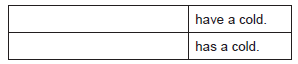 2. 將人稱便利貼隨機發給 9 位學生，請學生依照便利貼上的人稱，將人稱貼到對應的動詞左方。3. 待學生完成後，帶領學生以人稱加上 have / has 造句。4. 請學生完成下方練習題，教師帶領學生核對答案。5. 教師提醒學生可利用課本附錄的 Grammar Box 文法整理表格，複習 do 和 does 與人稱的對應及 have / has 在問句、答句中對應人稱的變化。習作時間請學生完成習作 Unit 2 的 Part A-B。回家作業1. 請學生複習本課的文法重點提醒單元。2. 請學生預習本課的字母拼讀例字及韻文。口頭評量參與度評量觀察評量作業評量【閱讀素養教育】閱E1 認識一般生活情境中需要使用的，以及學習學科基礎知識所應具備的字詞彙。第八週Illness 病症Unit 2 Do You Have a Headache?英-E-A2 具備理解簡易英語文訊息的能力，能運用基本邏輯思考策略提升學習效能。英-E-C3 認識國內外主要節慶習俗及風土民情。第五節課暖身活動1. 教師將黑板分為左右兩邊，左方寫上 wh，右方寫上 ph。2. 請學生起立，面對黑板中央前排成一排。3. 當教師說出一個包含 wh 或 ph 的例字，如：what，學生聽到後跳到黑板的左方，並複誦例字 what。教師將動作太慢者的名字記在黑板上。4. 以步驟 3 方式進行活動，活動最後被記名學生需一起念出 Unit 1 的發音韻文。Phonics字母拼讀教學A. 字母拼讀教學與練習活動1. 教師將無聲子音音組 th 例字卡three, bathroom, teeth 貼在黑板左方，帶念 th-ree, three;ba-th-room, bathroom; tee-th, teeth，並請學生跟念數次，並特別強調 th [] 的發音。2. 以此方式，將有聲子音音組 th 的例字卡貼在黑板右方，帶念例字 this, that, those，並強調th []的發音。3. 教師播放 CD，同時指著字母拼讀例字，請學生仔細聆聽並再次跟讀數次。4. 請學生翻到課本的主題單字表，找出符合無聲子音 th 及有聲子音 th 發音規則的單字。回家作業請學生練習本課的字母拼讀例字。第六節課Phonics字母拼讀教學B. 字母拼讀韻文教學1. 教師播放拼讀韻文，請學生仔細聽，邊聽邊在腦中重播聽到的內容，再念出來。2. 教師運用韻文情境圖，以圖帶領學生理解句意後，再次播放韻文，請學生用手指出聽到的字。3. 待學生熟悉韻文後，帶領學生邊指著字邊念出來，鼓勵學生勇敢說，不要怕犯錯。C. 音組聽辨練習1. 教師播放CD，請學生根據CD 內容，在 C 大題圈選出正確的字母拼讀例字。2. 教師帶領學生核對答案。習作時間請學生完成習作 Unit 2 的 Part C。回家作業1. 請學生練習本課的字母拼讀例字及韻文。2. 請學生預習本課 Mini Task的內容。口頭評量參與度評量觀察評量作業評量【閱讀素養教育】閱E1 認識一般生活情境中需要使用的，以及學習學科基礎知識所應具備的字詞彙。第九週Illness 病症Unit 2 Do You Have a Headache?英-E-A2 具備理解簡易英語文訊息的能力，能運用基本邏輯思考策略提升學習效能。英-E-C3 認識國內外主要節慶習俗及風土民情。第七節課Mini Task延伸學習1. 請學生觀察本單元內容，說說看 85110 的每個數字代表什麼？2. 請學生分組討論學生分組討論除了 85110 這五大好秘訣之外，還有哪些也是自己做得到，可以幫助自己保持健康的事，例如：不暴飲暴食、每天都有良好的如廁習慣、適當的曬太陽、保持愉快的心情⋯⋯等，討論完畢可請各組上臺分享。3. 請學生參考 p. 32 的尿液顏色圖，想想看自己每天喝的水量是否足夠。4. 請學生利用課本附錄 pp. 115-116 將自己目前的生活習慣記錄下來。如有未做到的，可在下方寫1-2 個可改善的方式。5. 接著請學生上臺發表。習作時間請學生完成習作 Unit 2 的 Part D-E。回家作業1.請學生複習本課 Mini Task 單元。2.請學生預習本課 Reading Time 的內容。第八節課Reading Time故事短文教學1. 教師將本課單字圖卡及字卡張貼在黑板上，帶領學生逐一念出圖卡及字卡上的單字。2. 教師將本課句型寫在黑板上，隨意指著一張單字圖卡或字卡，引導學生說出造句。如：Do you have a headache? Yes, I do. / No, I don’t. I have a fever.。3. 教師請學生翻開本課的 Reading Time，播放CD， 請學生一面聽，一面手指著文字輕聲跟讀。4. 請學生闔上課本，再次播放 CD，請學生跟著覆誦。5. 將學生分成數組，請各組輪流朗讀短文，或請自願的學生朗讀。如時間許可，教師也可進行朗讀接力，以增加趣味。6. 請學生觀察 Part B 的圖表，將三個角色的病症寫出。7. 教師抽點學生，帶全班一起核對答案。習作時間請學生完成習作 Unit 2 的 Part F-G。回家作業1. 請學生聽讀本課 Reading Time 短文並跟念。2. 請學生預習 Review 1 的內容。口頭評量參與度評量觀察評量作業評量【家庭教育】家E12 規劃個人與家庭的生活作息。【閱讀素養教育】閱E1 認識一般生活情境中需要使用的，以及學習學科基礎知識所應具備的字詞彙。閱E4 中高年級後需發展長篇文本的閱讀理解能力。第十週【評量週】複習一&期中評量Review 1 & Exam 1英-E-A1 具備認真專注的特質及良好的學習習慣，嘗試運用基本的學習策略，強化個人英語文能力。英-E-A2 具備理解簡易英語文訊息的能力，能運用基本邏輯思考策略提升學習效能。英-E-B1 具備入門的聽、說、讀、寫英語文能力。在引導下，能運用所學、字詞及句型進行簡易日常溝通。第一節課暖身活動1. 教師將 Units 1-2 四句日常用語寫在黑板上並編號 1-4。2. 教師說出一個編號，請全班學生一起說出對應的日常用語。3. 將學生分為 A、B 兩組，由 A 組先派一位學生起立，點 B 組的任一組員並喊出 1-4 任一號碼，被點名的 B 組學生要在 15 秒內說出對應的日常用語，如能正確念出即可點名 A 組一位學生念句子，如不正確或是太慢念出則記點一次。4. 以此方式進行活動，直到學生皆已熟悉 Units 1-2 日常用語，被記點較多的組別需全體念出黑板上的句子各三次。Listen and Read日常用語合作學習活動1. 請學生閱讀第35 頁的漫畫，試著說出故事內容。2. 播放 CD，請學生仔細聆聽。3. 請學生分組，演出漫畫的故事內容。4. 請學生分組討論，利用以往學過的日常用語，設計一齣短劇，再請學生上臺演出。Going to the Doctor 單字句型綜合複習活動1. 教師利用單字字卡或圖卡，帶學生複習 Units 1-2 的單字、句型。2. 請學生看 Part A 的內容，播放 CD 請學生仔細聆聽，勾選正確的答案。3. 再次播放CD，教師帶領學生核對答案。4. 教師抽問學生 What’s wrong with Patient A?，請學生依照 Part A 題目的答案，回答病人的症狀。5. 請學生讀一讀 Part B，在四位病人的口罩上寫出對應的代號，完成後教師帶領學生核對答案。6. 請學生思考 Let’s Talk 問題：感冒時除了看醫生，自己可以先做哪些處置，並請學生與同學分享。Phonics Land 字母拼讀聽力練習1. 帶學生複習 Starter–Unit 2 的字母拼讀規則，播放 Phonics Land，請學生依照聽到的內容，圈選正確的字母拼讀例字，完成後教師帶領學生核對答案。2. 將學生分為兩組進行遊戲。兩組各放一個文具在 Start 處當作棋子，派一代表猜拳決定先後順序，猜贏的人先丟錢幣，丟到圖案面可往前 1 格，丟到文字面可往前 2 格，再依走到的遊戲格，念出格子中例字。正確可留在該格，念錯則退回原位。3. 兩組學生輪流練習，最先抵達終點 Finish 的組別獲勝。習作時間請學生完成習作 Review 1 的 Part A-F。回家作業請學生複習Starter - Review 1 的內容。第一節課Exam 1紙筆測驗1. 發給學生測驗卷，教師解釋測驗卷作答方式，進行紙筆評量。2. 核對答案，講解題目並訂正。口語或多元評量利用紙筆測驗的題目，進行口說評量，內容包括單字、句型、對話與字母拼讀字詞。回家作業請學生預習Unit 3 的內容。口頭評量參與度評量觀察評量作業評量【閱讀素養教育】閱E1 認識一般生活情境中需要使用的，以及學習學科基礎知識所應具備的字詞彙。閱E4 中高年級後需發展長篇文本的閱讀理解能力。第十一週Meals & Food 三餐與點餐Unit 3 What Would You Like For Dinner?英-E-B1 具備入門的聽、說、讀、寫英語文能力。在引導下，能運用所學、字詞及句型進行簡易日常溝通。英-E-C3 認識國內外主要節慶習俗及風土民情。第一節課Story Time 故事教學閱讀前1. 請學生看本課章名頁，猜猜看故事內容。2. 簡單說明情境內容，針對情境提問相關問題。章名頁情境提問(1) Where are the kids? They’re in Singapore.(2) How’s the weather in Singapore? Take a guess. It’s hot / warm ....(3) Do you know the name of the lion statue? It’s called the Merlion.素養導向提問(1) 猜猜看，新加坡的面積跟臺北市比，哪一個比較大呢？新加   坡較大，約為 2.6 個臺北市。(2) 提到新加坡，你想到什麼景點或食物呢？閱讀中1. 請學生看本課故事，試著說出故事內容。2. 簡單說明情境內容，針對故事提問相關問題。故事提問(1) Is Abu hungry? No, he’s tired and thirsty.(2) What does Rocky want for dinner? He wants noodles for dinner.3. 播放 Listen and Read，引導學生看圖聽故事，請學生在腦中重播聽到的內容，再念出來。4. 再次播放 CD，請學生邊指著字邊念出來，鼓勵學生勇敢大聲說，不要怕犯錯。第二節課暖身活動帶領學生閱讀本課 pp. 40-41 故事，請學生試著念出故事對話。Story Time 故事教學1. 帶領學生閱讀本課 pp. 42-43 故事，請學生試著說出故事內容。2. 簡單說明故事內容，並依故事內容提問。故事提問(1) What would Mia like for dinner? She’d like some soup.(2) What would Edison like for dinner? He’d like some noodles.(3) What would Amber like for dinner? She’d like some salad.3. 播放 Listen and Read，引導學生看圖聽故事，請學生在腦中重播聽到的內容，再念出來。4. 再次播放 CD，請學生邊指著字邊念出來。5. 請學生邊指著字邊念出來，鼓勵學生勇敢大聲說，不要怕犯錯。閱讀後1. 將學生以角色分組，進行對話練習。2. 教師利用素養導向提問，引導學生思考，與自身做連結。素養導向提問(1) 你晚餐想要什麼呢？(2) 你知道的新加坡美食有哪些？(3) 如果你有魔法，你想要將雨變成什麼呢？Daily Talk 日常用語教學1. 教師引導學生了解本課日常用語的使用情境。2. 請學生分組討論，學到的日常用語還能用在哪些情境，再請學生上臺發表。回家作業1. 請學生聽讀本課故事、日常用語並跟念。2. 請學生預習本課的單字、句型。口頭評量參與度評量觀察評量【國際教育】國E1 了解我國與世界其他國家的文化的特質。國E5 體認國際文化的多樣性。國E6 具備學習不同文化的意願與能力。【閱讀素養教育】閱E1 認識一般生活情境中需要使用的，以及學習學科基礎知識所應具備的字詞彙。第十二週Meals & Food 三餐與點餐Unit 3 What Would You Like For Dinner?英-E-B1 具備入門的聽、說、讀、寫英語文能力。在引導下，能運用所學、字詞及句型進行簡易日常溝通。英-E-C3 認識國內外主要節慶習俗及風土民情。第三節課暖身活動1. 教師帶領學生朗讀本課故事對話。2. 請學生分別使用慢速、中速、超快速的語調念對話。Target Language A. 單字教學1. 教師利用單字字卡與圖卡，帶學生念讀單字並了解字義。2. 播放 CD，請學生邊聽邊試著數出每個單字有幾個音節。教師抽點學生，以一音節拍手一次的方式核對答案，引導學生辨識音節數量。3. 再次播放 CD，請學生聽辨單字的重音在哪個音節，教師抽點學生分享，並和學生核對答案。4. 請學生以此方式熟記各單字的念法與音節數量、重音位置，鼓勵學生勇敢大聲說，不要怕犯錯。5. 播放 CD，請學生依聽到的單字順序，將圖片依序編號。6. 請學生運用第四冊所學到的學習策略，並利用課本附錄的學習策略卡背誦單字。Target Language B. 句型教學1. 請學生翻到本課Target Language，試著說說看情境內容。2. 教師播放 CD，請學生邊聽，在腦中重播聽到的內容，再念出來。3. 教師將句型抄寫在黑板上，帶領學生做代換練習。4. 學生分組進行句型問答練習。提醒學生勇敢說，不要怕犯錯。回家作業1. 請學生聽讀本課的單字及句型。2. 請學生預習本課 Play and Say 及 Grammar Focus 的內容。第四節課暖身活動1. 教師準備本課單字圖卡，帶領學生複習單字。2. 請學生拿出作業本，寫出今天想吃的晚餐。3. 給學生兩分鐘，請他們互相以 What would you like for dinner? 發問，並將對方的答案記下來，如：Lily-hamburgers, Peter-an apple。4. 時間到，請學生分享問到的記錄，誰問到最多人且記錄正確，教師可給予獎勵。Play and Say分組練習活動1. 教師準備數個迴紋針，將學生分為兩人一組，每組發給一個迴紋針進行活動。2. 兩人先猜拳決定先後，輸的學生 A 發問What would you like for dinner?，贏的學生 B 可用鉛筆旋轉迴紋針，依照迴紋針停留的格子內容回答，回答正確可取得該格對應的分數，錯誤則必須等下一次回答。3. 接著換 B 發問，A 旋轉迴紋針回答，每人各轉三次迴紋針後加總分數，分數較高的學生獲勝。Grammar Focus 文法重點提醒教學1. 教師將可數食物單字 (單、複數形皆要有) 及不可數食物單字寫在便利貼上。2. 發給學生每人一張便利貼，接著將黑板分為三部分，左半部上方寫上 a，中央部分寫上 an，右半部上方寫上 some。3. 請學生依照便利貼上的內容，將便利貼貼到對應的範圍。4. 待學生完成後，帶領學生一起檢視黑板左方的便利貼內容是否皆為 a 加單數名詞，中央部分為 an加母音開頭的單數名詞，接著檢視右方的便利貼內容是否為 some 加複數名詞及不可數名詞。5. 檢視完請學生完成下方練習題，教師帶領學生核對答案。6. 教師提醒學生可利用課本附錄的 Grammar Box 文法整理表格，複習本課句型。習作時間請學生完成習作 Unit 3 的 Part A-B。回家作業1. 請學生複習本課的文法重點提醒單元。2. 請學生預習本課的字母拼讀例字及韻文。口頭評量參與度評量觀察評量作業評量【閱讀素養教育】閱E1 認識一般生活情境中需要使用的，以及學習學科基礎知識所應具備的字詞彙。第十三週Meals & Food 三餐與點餐Unit 3 What Would You Like For Dinner?英-E-B1 具備入門的聽、說、讀、寫英語文能力。在引導下，能運用所學、字詞及句型進行簡易日常溝通。英-E-C3 認識國內外主要節慶習俗及風土民情。第五節課暖身活動1. 教師將黑板分為左右兩部分，左半部寫出無聲 th 例字 three，右半部寫出有聲 th 例字 this。2. 學生分為數組，請各組派一位學生上臺，面對黑板排成一排。教師隨意念一單字，如bathroom，學生跳到左邊；若念 those，學生跳到右邊，並大聲覆誦單字。3. 動作最快學生得一分，重複上述步驟，直到所有的學生都練習到為止，分數最高的組別獲勝。Phonics字母拼讀教學A. 字母拼讀教學與練習活動1. 教師將複合子音音組 ch 的例字卡 chicken, church, lunch 貼在黑板上，帶念 chi-cken, ch-ur-ch, lun-ch，並請學生跟念數次，並特別強調 ch [] 的發音。2. 以此方式，帶念複合子音音組 sh 的例字卡 shop, short, fish，強調 sh [] 的發音。3. 教師播放 CD，同時指著字母拼讀例字，請學生仔細聆聽並再次跟讀數次。4. 請學生翻到課本的主題單字表，找出符合 ch 及 sh 發音規則的單字。回家作業請學生練習本課的字母拼讀例字。第六節課Phonics字母拼讀教學B. 字母拼讀韻文教學1. 教師播放拼讀韻文，請學生仔細聽，邊聽邊在腦中重播聽到的內容，再念出來。2. 教師運用韻文情境圖，以圖帶領學生理解句意後，再次播放韻文，請學生用手指出聽到的字。3. 待學生熟悉韻文後，帶領學生邊指著字邊念出來，鼓勵學生勇敢說，不要怕犯錯。C. 音組聽辨練習1. 教師播放CD，請學生根據CD 內容，在 C 大題圈選出正確的字母拼讀例字。2. 教師帶領學生核對答案。習作時間請學生完成習作 Unit 3 的 Part C。回家作業1. 請學生練習本課的字母拼讀例字及韻文。2. 請學生預習本課 Discover的內容。口頭評量參與度評量觀察評量作業評量【閱讀素養教育】閱E1 認識一般生活情境中需要使用的，以及學習學科基礎知識所應具備的字詞彙。第十四週Meals & Food 三餐與點餐Unit 3 What Would You Like For Dinner?英-E-B1 具備入門的聽、說、讀、寫英語文能力。在引導下，能運用所學、字詞及句型進行簡易日常溝通。英-E-C3 認識國內外主要節慶習俗及風土民情。第七節課Discover 延伸學習1. 教師詢問學生家裡廚餘多嗎？大部分的廚餘怎麼產生的呢？2. 請學生 6 人一組，討論日常生活中為何會浪費食物？如：一次不小心買太多、因為折扣多買、沒有保存好所以腐敗，或是沒有注意保存期限不小心就過期了。3. 教師說明浪費食物會影響環境及氣候，浪費食物等於也浪費了食物在生產時所耗費的土地及水資源，同時也浪費了食物儲存、運輸及銷售所花費的成本。4. 請學生觀察本單元的情境，說說這 5 個方法為什麼能減少食物的浪費，請各組分享討論的內容。習作時間請學生完成習作 Unit 3 的 Part D-E。回家作業1.請學生聽讀本課 Discover 單元。2.請學生預習本課 Reading Time 的內容。第八節課Reading Time故事短文教學1. 教師將本課單字圖卡及字卡張貼在黑板上，帶領學生逐一念出圖卡及字卡上的單字。2. 教師將本課句型寫在黑板上，隨意指著一張單字圖卡或字卡，引導學生說出造句。如What would you like for breakfast? I’d likesome bread.。3. 教師請學生翻開本課的 Reading Time，播放CD， 請學生一面聽，一面手指著文字輕聲跟讀。4. 請學生闔上課本，再次播放 CD，請學生跟著覆誦。5. 將學生分成數組，請各組輪流朗讀短文，或請自願的學生朗讀。如時間許可，教師也可進行朗讀接力，以增加趣味。6. 請學生觀察 Part B 的階層圖，依照每一層提示，寫出正確答案。7. 教師抽點學生，帶全班一起核對答案。習作時間請學生完成習作 Unit 3 的 Part F-G。回家作業1. 請學生聽讀本課 Reading Time 短文並跟念。2. 請學生預習 Unit 4的內容。口頭評量參與度評量觀察評量作業評量【環境教育】環E6 覺知人類過度的物質需求會對未來世代造成衝擊。環E16 了解物質循環與資源回收利用的原理。環E17 養成日常生活節約用水、用電、物質的行為，減少資源的消耗。【閱讀素養教育】閱E1 認識一般生活情境中需要使用的，以及學習學科基礎知識所應具備的字詞彙。閱E4 中高年級後需發展長篇文本的閱讀理解能力。第十五週Items物品與主人Unit 4  Whose Backpack Is That?英-E-A2 具備理解簡易英語文訊息的能力，能運用基本邏輯思考策略提升學習效能。英-E-C3 認識國內外主要節慶習俗及風土民情。第一節課Story Time 故事教學閱讀前1. 請學生看本課章名頁，猜猜看故事內容。2. 簡單說明情境內容，針對情境提問相關問題。章名頁情境提問(1) What animals do you see? I see elephants and zebras.(2) Where are the kids? They’re in Kenya.(3) How many elephants are there? There are two elephants.素養導向提問(1) 你知道肯亞在哪裡嗎？(2) 你有出國旅行的經驗嗎？請跟大家分享。閱讀中1. 請學生看本課故事，試著說出故事內容。2. 簡單說明情境內容，針對故事提問相關問題。故事提問(1) How many elephants are there? There are five elephants.(2) How many zebras are there? There are eight zebras.(3) What would Rocky like for lunch? He’d like some bread, chicken, and salad.(4) Whose backpack is in the car? Rocky’s backpack is in the car.3. 播放 Listen and Read，引導學生看圖聽故事，請學生在腦中重播聽到的內容，再念出來。4. 再次播放 CD，請學生邊指著字邊念出來，鼓勵學生勇敢大聲說，不要怕犯錯。第二節課暖身活動帶領學生閱讀本課 pp. 54-55 故事，請學生試著念出故事對話。Story Time 故事教學1. 帶領學生閱讀本課 pp. 56-57 故事，請學生試著說出故事內容。2. 簡單說明故事內容，並依故事內容提問。故事提問(1) What’s missing? Rocky’s sunglasses are missing.(2) Who has Rocky’s sunglasses? A zebra has his sunglasses.(3) Does the zebra like the sunglasses? Yes, it does.3. 播放 Listen and Read，引導學生看圖聽故事，請學生在腦中重播聽到的內容，再念出來。4. 再次播放 CD，請學生邊指著字邊念出來。5. 請學生邊指著字邊念出來，鼓勵學生勇敢大聲說，不要怕犯錯。閱讀後1. 將學生以角色分組，進行對話練習。2. 教師利用素養導向提問，引導學生思考，與自身做連結。素養導向提問(1) 遺失背包時，你會怎麼處理呢？(2) 如果在校外遺失東西時，該怎麼辦呢？Daily Talk 日常用語教學1. 教師引導學生了解本課日常用語的使用情境。2. 請學生分組討論，學到的日常用語還能用在哪些情境，再請學生上臺發表。口頭評量參與度評量觀察評量【國際教育】國E1 了解我國與世界其他國家的文化的特質。國E5 體認國際文化的多樣性。國E6 具備學習不同文化的意願與能力。【閱讀素養教育】閱E1 認識一般生活情境中需要使用的，以及學習學科基礎知識所應具備的字詞彙。第十六週Items物品與主人Unit 4  Whose Backpack Is That?英-E-A2 具備理解簡易英語文訊息的能力，能運用基本邏輯思考策略提升學習效能。英-E-C3 認識國內外主要節慶習俗及風土民情。第三節課暖身活動1. 將全班依角色分組練習本課故事對話。2. 邀請 9 位同學上臺演出本課故事，教師可給予獎勵。Target Language A. 單字教學1. 教師利用單字字卡與圖卡，帶學生念讀單字並了解字義。2. 播放 CD，請學生邊聽邊試著數出每個單字有幾個音節。教師抽點學生，以一音節拍手一次的方式核對答案，引導學生辨識音節數量。3. 再次播放 CD，請學生聽辨單字的重音在哪個音節，教師抽點學生分享，並和學生核對答案。4. 請學生以此方式熟記各單字的念法與音節數量、重音位置，鼓勵學生勇敢大聲說，不要怕犯錯。5. 播放 CD，請學生依聽到的單字順序，將圖片依序編號。6. 請學生運用第四冊所學到的學習策略，並利用課本附錄的學習策略卡背誦單字。Target Language B. 句型教學1. 請學生翻到本課Target Language，試著說說看情境內容。2. 教師播放 CD，請學生邊聽，在腦中重播聽到的內容，再念出來。3. 教師將句型抄寫在黑板上，帶領學生做代換練習。4. 學生分組進行句型問答練習。提醒學生勇敢說，不要怕犯錯。回家作業1. 請學生聽讀本課的單字及句型。2. 請學生預習本課 Play and Say 及 Grammar Focus 的內容。第四節課Play and Say分組練習活動1. 將學生分為兩人一組進行活動，請學生先猜拳，贏家選一樣東西發問，如 Whose umbrella is this / that?，輸家必須觀察圖片說出正確的答案：It’s Tony’s umbrella.。對話完成後贏家可得 2 分，輸家可得 1 分，兩人將分數寫在 umbrella 的格子中。2. 繼續猜拳，以步驟一的方式進行練習，利用剩下的五樣東西進行問答。完成後加總分數，分數較高的學生獲勝。Grammar Focus 文法重點提醒教學1. 教師準備主詞字卡與所有格字卡各一疊。2. 將字卡隨意發給學生，請學生依據手上的字卡，找出對應的另一半，如：持主詞 I 的學生要找到 my，學生只能念出卡上的字，不可隨意交談。3. 計時一分鐘，請學生找出對應的另一半，找到後兩人站在一起。4. 教師帶領學生一起核對各組的答案，請學生念 I, my / you, your / he, his / she, her ...，以熟悉主詞跟所有格的對應。5. 完成練習後請學生完成練習題，教師帶領學生核對答案。習作時間請學生完成習作 Unit 4 的 Part A-B。回家作業1. 請學生複習本課的文法重點提醒單元。2. 請學生預習本課的字母拼讀例字及韻文。口頭評量參與度評量觀察評量作業評量【閱讀素養教育】閱E1 認識一般生活情境中需要使用的，以及學習學科基礎知識所應具備的字詞彙。第十七週Items物品與主人&節慶教學Unit 4  Whose Backpack Is That? & The Dragon Boat Festival 英-E-A1 具備認真專注的特質及良好的學習習慣，嘗試運用基本的學習策略，強化個人英語文能力。英-E-A2 具備理解簡易英語文訊息的能力，能運用基本邏輯思考策略提升學習效能。英-E-B1 具備入門的聽、說、讀、寫英語文能力。在引導下，能運用所學、字詞及句型進行簡易日常溝通。英-E-C2 積極參與課內英語文小組學習活動，培養團隊合作精神。英-E-C3 認識國內外主要節慶習俗及風土民情。第五節課暖身活動1. 利用 U1-U3 字母例字卡複習所有wh, ph, th ( 無聲), th ( 有聲), ch, sh 的例字，並將這幾個音組寫在黑板上。2. 將學生分為兩組，各派一名代表出列，當教師念出一個例字時，如 whale，兩人須拍打黑版上對應的音組 wh，並複誦單字，最快且正確的學生可得一分。3. 活動結束，分數較高的組別獲勝，輸的組別須將所有的發音例字念一遍。4. 提醒學生進行活動時要注意安全，不能奔跑或衝撞。Phonics字母拼讀教學與練習活動1. 教師播放 CD，同時指著字母拼讀例字，請學生仔細聆聽並再次跟讀數次。2. 將學生分為兩人一組，進行 B. Play and Say 分組練習活動。3. 請學生先猜拳決定先後，贏家可先選一個格子，說出格子中的例字，即可在格子上以 O 或 X 做記號。4. 兩人輪流念出格中例字，試著將三個格子連成一直線，線的方向可以是直線、橫線或斜線，先連成一線者獲勝，可在格子上方簽名。接著繼續完成剩下的練習。習作時間請學生完成習作 Unit 4 的 Part C。回家作業1. 請學生練習本課的字母拼讀例字。2. 請學生預習本課 Festival的內容。第一節課Festival 節慶教學1. 請學生翻到Festival節慶頁面，試著說出故事內容。2. 簡單說明情境內容，針對故事提問相關問題。3. 播放 A. Listen and Read，引導學生看圖聽故事，請學生在腦中重播聽到的內容，再念出來。4. 播放CD，引導學生看圖聽故事，請學生用手指出聽到的字。5. 再次播放CD，請學生邊聽邊在心中跟著說一遍，再念出來。6. 將學生以角色分組，進行對話練習，提醒學生邊指著字邊念出來，不要怕犯錯。單字教學1. 教師利用單字字卡與圖卡，帶學生念讀 Part B 的單字並了解字義。2. 播放 CD，請學生看著單字圖片，在腦中重播聽到的內容，再念出來。3. 再次播放 CD，請學生用手指出聽到的單字。4. 請學生邊指著單字邊念出來，鼓勵學生勇敢大聲說，不怕犯錯。回家作業請學生預習本課 Mini Task的內容。口頭評量參與度評量觀察評量作業評量【閱讀素養教育】閱E1 認識一般生活情境中需要使用的，以及學習學科基礎知識所應具備的字詞彙。第十八週Items物品與主人Unit 4  Whose Backpack Is That?英-E-A2 具備理解簡易英語文訊息的能力，能運用基本邏輯思考策略提升學習效能。英-E-C3 認識國內外主要節慶習俗及風土民情。第六節課Mini Task延伸學習1. 介紹本單元內容「校外教學準備Packing for the Field Trip」，帶領學生念出 p. 64 清單上的內容。2. 請學生分享去動物園要帶這些物品的原因？除了清單上的物品，自己去動物園時還會帶什麼並說出原因。3. 請學生分享曾去過哪些地方校外教學及推不推薦這些地方。4. 請學生利用課本附錄 pp.117-118 ，寫下一個自己最推薦或最想去的景點，如天文館、遊樂園、博物館、農場、DIY 觀光工廠等，然後寫出或畫出需要準備的物品。5. 若有時間教師可引導學生模仿 p. 64 上方短文，上臺與同學分享。習作時間請學生完成習作 Unit 4 的 Part D-E。回家作業1. 請學生複習本課 Mini Task 單元。2. 請學生預習本課 Reading Time 的內容。第七節課Reading Time故事短文教學1. 教師將本課單字圖卡及字卡張貼在黑板上，帶領學生逐一念出圖卡及字卡上的單字。2. 教師將本課句型寫在黑板上，隨意指著一張單字圖卡或字卡，引導學生說出造句。如： Whose backpack is that? It’s my backpack.。3. 教師請學生翻開本課的 Reading Time，播放CD， 請學生一面聽，一面手指著文字輕聲跟讀。4. 請學生闔上課本，再次播放 CD，請學生跟著覆誦。5. 將學生分成數組，請各組輪流朗讀短文，或請自願的學生朗讀。如時間許可，教師也可進行朗讀接力，以增加趣味。6. 請學生閱讀 Part B 的六個句子，依照故事內容順序，寫出句子代號。7. 教師抽點學生，帶全班一起核對答案。習作時間請學生完成習作 Unit 4 的 Part F-G。回家作業1. 請學生聽讀本課 Reading Time 短文並跟念。2. 請學生預習 Review 2 的內容。口頭評量參與度評量觀察評量作業評量【戶外教育】戶E7 參加學校校外教學活動，認識地方環境，如生態、環保、地質、文化等的戶外學習。【閱讀素養教育】閱E1 認識一般生活情境中需要使用的，以及學習學科基礎知識所應具備的字詞彙。閱E4 中高年級後需發展長篇文本的閱讀理解能力。第十九週複習二&期末評量Review 2 & Exam 2英-E-A1 具備認真專注的特質及良好的學習習慣，嘗試運用基本的學習策略，強化個人英語文能力。英-E-A2 具備理解簡易英語文訊息的能力，能運用基本邏輯思考策略提升學習效能。英-E-B1 具備入門的聽、說、讀、寫英語文能力。在引導下，能運用所學、字詞及句型進行簡易日常溝通。第一節課暖身活動1. 教師將 Units 3-4 四句日常用語編號 1-4，寫在黑板上帶領學生跟念。2. 請學生拿出作頁本或一張廢紙，任意寫下一句日常用語。3. 請學生起立，將剛剛寫在作業本上的句子念給同學聽，試著找到持有其他三句日常用語的同學組成一隊。4. 找齊的組別須將四句日常用語一起念出給教師聽，教師可給予獎勵。Listen and Read日常用語合作學習活動1. 請學生閱讀第67 頁的漫畫，試著說出故事內容。2. 播放 CD，請學生仔細聆聽。3. 請學生分組，演出漫畫的故事內容。4. 請學生分組討論，利用以往學過的日常用語，設計一齣短劇，再請學生上臺演出。Going Camping單字句型綜合複習活動1. 教師利用單字字卡或圖卡，帶學生複習Units 3-4 的單字、句型。2. 請學生看Part A 的內容，播放CD 請學生仔細聆聽，圈出正確的答案。3. 再次播放 CD，請學生圈出 Part B 正確答案後，教師帶領學生核對答案。4. 請學生依照 Part A 圈選的圖片，讀一讀 Part B 並圈出正確的答案，完成後，教師帶領學生核對答案。5. 接著請學生依照 Part A聽到的內容，完成 Part C。6. 請學生思考 Let’s Talk 問題：去露營的時候你會帶什麼，以及要帶這些東西的原因，並請學生與同學分享。Phonics Land 字母拼讀聽力練習1. 帶學生複習 Units 3-4 的字母拼讀規則，播放 Phonics Land，請學生依照聽到的內容走出迷宮，完成後教師帶領學生核對答案。2. 將學生分為兩組進行遊戲。兩組輪流派一位代表猜拳，贏的組別可挑選一個例字念出，念對可將例字畫掉，接著換下一個代表出來猜拳。3. 以此方式進行活動，最先將例字全部畫掉的組別獲勝。習作時間請學生完成習作 Review 2 的 Part A-F。回家作業請學生複習Unit 3- Review 2 的內容。第一節課Exam 2紙筆測驗1. 發給學生測驗卷，教師解釋測驗卷作答方式，進行紙筆評量。2. 核對答案，講解題目並訂正。口語或多元評量利用紙筆測驗的題目，進行口說評量，內容包括單字、句型、對話與字母拼讀字詞。回家作業請學生預習Let’s Explore 及Country Profile 的內容。口頭評量參與度評量觀察評量作業評量【閱讀素養教育】閱E1 認識一般生活情境中需要使用的，以及學習學科基礎知識所應具備的字詞彙。閱E4 中高年級後需發展長篇文本的閱讀理解能力。閱E5 發展檢索資訊、獲得資訊、整合資訊的數位閱讀能力。第二十週【評量週】文化教學Let’s Explore & Country Profile英-E-C2 積極參與課內英語文小組學習活動，培養團隊合作精神。英-E-C3 認識國內外主要節慶習俗及風土民情。第一節課Let’s Explore 文化教學1. 請學生翻到Let’s Explore，請學生閱讀介紹不同國家景點或小知識短文。2. 請學生觀察圖片，教師可以詢問全班是否有去過出現的景點，可請學生舉手發表。3. 教師播放 CD，請學生仔細聆聽，並圈出不懂的單字。4. 教師進行解說，並可以請學生分享與各國景點及趣味小知識。5. 若時間足夠，可請學生挑一個主題，查出課本沒有的趣味知識，下節課與全班分享。第二節課Country Profile文化主題活動1. 教師將學生分為 3 人一組，每組選一個想介紹的國家。2. 請每組和全班分享選擇這個國家的原因。3. 請學生翻到Country Profile，先閱讀左邊的 How to Start 內容。4. 請學生閱讀右邊的 Country Profile 範例，觀察需要找出哪些相關的國家資訊並分工。5. 請學生利用拉頁背面的空白模版，回家找出自己負責的國家資訊，並寫下來或畫下來。6. 完成後請每組上臺與全班分享。習作時間請學生完成習作p.41-47。口頭評量參與度評量觀察評量作業評量【國際教育】國E5 體認國際文化的多樣性。國E6 具備學習不同文化的意願與能力。